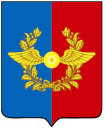 Российская ФедерацияИркутская областьУсольское районное муниципальное образованиеД У М АГородского поселения Среднинского муниципального образованиячетвертого созыва РЕШЕНИЕ                                          От 29. 12. 2021 г                                                                                                  № 168р.п. СреднийО бюджете Среднинского городского поселения Усольского муниципального района Иркутской области на 2022 год и на плановый период 2023 и 2024 годовВ соответствии с Бюджетным кодексом Российской Федерации, Федеральным законом от 06.10.2003 г. №131-ФЗ «Об общих принципах организации местного самоуправления в Российской Федерации», Решением Думы городского поселения Среднинского муниципального образования от 30.09.2020 г. №122 О внесении изменений в Решение Думы от 29.01.2020 г. № 101 «Об утверждении Положения о бюджетном процессе городского поселения Среднинского муниципального образования», руководствуясь ст. 58, 64 Устава Среднинского муниципального образования, Порядком формирования и использования бюджетных ассигнований Дорожного фонда Среднинского муниципального образования, принятому решением Думы от 25.12.2013 г. № 59 (в ред. от 01.11.2021г. № 99), Дума Среднинского городского поселения Усольского муниципального района Иркутской области Р Е Ш И Л А:Статья 1. Утвердить основные характеристики бюджета Среднинского городского поселения Усольского муниципального района Иркутской области на 2022 год:общий объем доходов местного бюджета в сумме 32 892,54 тыс. рублей, из них объем межбюджетных трансфертов, получаемых из других бюджетов бюджетной системы Российской Федерации, в сумме 4 697,00 тыс. рублей;общий объем расходов бюджета в сумме 32 259,21 тыс. рублей;размер профицита бюджета 633,33 тыс. рублей.Утвердить основные характеристики бюджета Среднинского городского поселения Усольского муниципального района Иркутской области на плановый период 2023 и 2024 годов:общий объем доходов бюджета на 2023 год в сумме 29 679,69 тыс. рублей, из них объем межбюджетных трансфертов, получаемых из других бюджетов бюджетной системы Российской Федерации, в сумме 1 296,60 тыс. рублей; на 2024 год в сумме 29 818,31 тыс. рублей, из них объем межбюджетных трансфертов, получаемых из других бюджетов бюджетной системы Российской Федерации, в сумме 1 309,90 тыс. рублей;общий объем расходов бюджета на 2023 год в сумме 29 046,35 тыс. рублей, в том числе условно утвержденные расходы в сумме 694,00 тыс. рублей, на 2024 год в сумме 29 818,31 тыс. рублей, в том числе условно утвержденные расходы в сумме 1 425,00 тыс. рублей; что составляет на первый год планового периода – 2023 год, в объеме не менее 2,5 процента общего объема расходов бюджета (без учета расходов бюджета, предусмотренных за счет межбюджетных трансфертов из других бюджетов бюджетной системы Российской Федерации, имеющих целевое назначение), на второй год планового периода – 2024г., в объеме не менее 5 процентов общего объема расходов бюджета (без учета расходов бюджета, предусмотренных за счет межбюджетных трансфертов из других бюджетов бюджетной системы Российской Федерации, имеющих целевое назначение); 	размер профицита на 2023 год 633,34 тыс. рублей, на 2024 год 0,00 тыс. рублей.Статья 2. Установить, что доходы бюджета, поступающие в 2022-2024 гг., формируются за счет:1)  налоговых доходов, в том числе:а) доходов от региональных налогов в соответствии с нормативами, установленными Бюджетным кодексом Российской Федерации и Законом Иркутской области от 22.01.2013г. №74-ОЗ (в редакции от 11.12.2019 г. №122-оз) «О межбюджетных трансфертах и нормативах отчислений доходов в местные бюджеты»;б) доходов от федеральных налогов и сборов, в том числе налогов, предусмотренных специальными налоговыми режимами, в соответствии с нормативами, установленными Бюджетным кодексом Российской Федерации;2) неналоговых доходов;3) безвозмездных поступлений.Статья 3. Установить прогнозируемые доходы местного бюджета
 Среднинского городского поселения на 2022 год и на плановый период 2023 и 2024 годов по классификации доходов бюджетов Российской Федерации согласно приложениям 1, 2 к настоящему Решению.Статья 4. Утвердить программы муниципальных внутренних заимствований местного бюджета Среднинского городского поселения Усольского муниципального района Иркутской области на 2022-2024 годы согласно приложениям 13, 14, 15 к настоящему Решению.Статья 5. Утвердить распределение бюджетных ассигнований по разделам и подразделам классификации расходов бюджетов на 2022 год и на плановый период 2023 и 2024 гг. согласно приложениям 3,4 к настоящему Решению.Утвердить распределение бюджетных ассигнований по разделам, подразделам, целевым статьям (государственным (муниципальным) программам и непрограммным направлениям деятельности), группам (группам и подгруппам) видов расходов и (или) по целевым статьям (государственным (муниципальным) программам и непрограммным направлениям деятельности), группам (группам и подгруппам) видов расходов классификации расходов бюджетов Среднинского городского поселения на 2022 год и на плановый период 2023 и 2024 гг. согласно приложению 5,6 к настоящему Решению.Утвердить ведомственную структуру расходов бюджета по разделам, подразделам, целевым статьям (государственным (муниципальным) программам и непрограммным направлениям деятельности), группам (группам и подгруппам) видов расходов и (или) по целевым статьям (государственным (муниципальным) программам и непрограммным направлениям деятельности), группам (группам и подгруппам) видов расходов классификации расходов бюджетов на очередной финансовый год Среднинского муниципального образования на 2022 год и на плановый период 2023 и 2024 гг. согласно приложению 7,8 к настоящему Решению.Статья 6. Утвердить общий объем бюджетных ассигнований, направляемых на исполнение публичных нормативных обязательств на 2022 год и на плановый период 2023 и 2024 гг.: на 2022 год в сумме 146,92 тыс. рублей;          на 2023 год в сумме 146,92 тыс. рублей; на 2024 год в сумме 146,92 тыс. рублей. Статья 7. Утвердить распределение бюджетных ассигнований на реализацию муниципальных программ на 2022 год и на плановый период 2023 и 2024 гг. согласно приложению 9,10 к настоящему Решению. Статья 8. Утвердить источники финансирования дефицита бюджета на 2022 год и плановый период 2023 и 2024 гг. согласно приложению 11,12 к настоящему Решению.Статья 9. Установить, что в расходной части бюджета предусматривается резервный фонд администрации Среднинского городского поселения в следующих размерах:на 2022 год в размере 200,00 тыс. рублей; на 2023 год в размере 200,00 тыс. рублей; на 2024 год в размере 200,00 тыс. рублей.Статья 10.Утвердить объем бюджетных ассигнований дорожного фонда в следующих размерах:на 2022 год в размере 778,23 тыс. рублей; на 2023 год в размере 815,78 тыс. рублей; на 2024 год в размере 881,10 тыс. рублей. Статья 11.В порядке и случаях, которые предусмотрены законодательством Российской Федерации о судопроизводстве, об исполнительном производстве и о несостоятельности (банкротстве), Администрация Среднинского городского поселения Усольского муниципального района Иркутской области вправе принимать решения о заключении соглашений, устанавливая условия урегулирования задолженности должников по денежным обязательствам перед местным бюджетом способами, предусмотренными законодательством.Статья 12. 1. Утвердить объем межбюджетных трансфертов, предоставляемых другим бюджетам бюджетной системы Российской Федерации в очередном финансовом году и плановом периоде: на 2022 год в размере 188,58 тыс. рублей; на 2023 год в размере 0.00 тыс. рублей; на 2024 год в размере 0,00 тыс. рублей; Статья 13.Установить, что в 2022 - 2024 годах за счет средств местного бюджета предоставляются субсидии:1. Муниципальному бюджетному учреждению культуры «Культурно-спортивный центр «Полет»:а) на финансовое обеспечение выполнения ими муниципального задания, рассчитанные с учетом нормативных затрат на оказание ими муниципальных услуг и нормативных затрат на содержание муниципального имущества. Порядок предоставления указанных в настоящем подпункте субсидий устанавливается постановлением администрации городского поселения Среднинского муниципального образования;б) на иные цели, связанные с:развитием материально-технической базы;проведением текущего ремонта зданий и сооружений;проведением мероприятий по благоустройству территории;проведение капитального ремонта зданий и сооружений;разработкой и экспертизой проектной документации на проведение капитального ремонта зданий и сооружений;реализацией мероприятий в сфере образования, культуры и искусства, направленных на развитие учреждения;реализацией мероприятий по работе с детьми и молодежью;реализацией мероприятий, направленных на профилактику безнадзорности и правонарушений несовершеннолетних;реализацией мероприятий по организации и обеспечению отдыха и оздоровления детей (за исключением организации отдыха детей в каникулярное время);реализацией мероприятий в сфере образования, социальной политики, культуры, спорта и физической культуры;реализацией мероприятий, связанных с ликвидацией последствий чрезвычайных ситуаций муниципального и регионального характера;реализацией мероприятий, связанных с профилактикой и устранением последствий распространения коронавирусной инфекции;реализацией мероприятий, связанных с подготовкой и проведением спортивных мероприятий;Порядок определения объема и условия предоставления указанных в настоящем подпункте субсидий устанавливается постановлением администрации городского поселения Среднинского муниципального образования.Статья 14.  Утвердить верхний предел внутреннего муниципального долга:по состоянию на 1 января 2023 года в размере 1 266,67 тыс. рублей, в том числе верхний предел долга по муниципальным гарантиям – 0,00 тыс. рублей;по состоянию на 1 января 2024 года в размере 633,34 рублей, в том числе верхний предел долга по муниципальным гарантиям – 0,00 тыс. рублей.по состоянию на 1 января 2025 года в размере 0,00 тыс. рублей, в том числе верхний предел долга по муниципальным гарантиям – 0,00 тыс. рублей.Статья 15. Опубликовать данное Решение в средствах массовой информации и разместить на официальном сайте Среднинского городского поселения Усольского муниципального района Иркутской области в информационно-телекоммуникационной сети Интернет http://srednyadm.ru.Статья 16. Настоящее Решение вступает в силу со дня его официального опубликования, но не ранее 1 января 2022 года.Председатель Думы Среднинского городского поселения Усольского муниципального района Иркутской области	                                   Е.Ю. ЕвсеевГлава Среднинского городского поселения                                                        Усольского муниципального района                                                 М.А. Семёнова                                                                                        Приложение № 1                     к Решению Думы                                        Среднинского городского поселения                                        Усольского муниципального района                         Иркутской области                                               от 29.12.2021 г. № 168	Прогнозируемые доходы на 2022 годбюджета Среднинского городского поселения Усольского муниципального района Иркутской области (тыс. руб.)                                                                                       Приложение № 2                    к Решению Думы                                       Среднинского городского поселения                                       Усольского муниципального района                        Иркутской области                                               от 29.12.2021 г. № 168Прогнозируемые доходы на плановый период 2023 и 2024 годовбюджета Среднинского городского поселения Усольского муниципального района Иркутской области(тыс. руб.)                                        Приложение № 3                     к Решению Думы                                        Среднинского городского поселения                                        Усольского муниципального района                         Иркутской области                                               от 29.12.2021 г. № 168Распределение бюджетных ассигнований по разделам и подразделам классификации расходов бюджетов на 2022 год.     Глава Среднинского городского поселения    Усольского муниципального района                                              М.А. Семёнова                     Приложение № 4                     к Решению Думы                                        Среднинского городского поселения                                        Усольского муниципального района                         Иркутской области                                               от 29.12.2021 г. № 168Распределение бюджетных ассигнований по разделам и подразделам классификации расходов бюджетов на плановый период 2023 и 2024 годов.                                                                                        Приложение № 5                     к Решению Думы                                        Среднинского городского поселения                                        Усольского муниципального района                         Иркутской области                                               от 29.12.2021 г. № 168Распределение бюджетных ассигнований по разделам, подразделам, целевым статьям (государственным (муниципальным) программам и непрограммным направлениям деятельности), группам (группам и подгруппам) видов расходов и (или) по целевым статьям (государственным (муниципальным) программам и непрограммным направлениям деятельности), группам (группам и подгруппам) видов расходов классификации расходов бюджетов Среднинского городского поселения Усольского муниципального района Иркутской области на 2022 год                                         Приложение № 6                     к Решению Думы                                        Среднинского городского поселения                                        Усольского муниципального района                         Иркутской области                                               от 29.12.2021 г. № 168Распределение бюджетных ассигнований по разделам, подразделам, целевым статьям (государственным (муниципальным) программам и непрограммным направлениям деятельности), группам (группам и подгруппам) видов расходов и (или) по целевым статьям (государственным (муниципальным) программам и непрограммным направлениям деятельности), группам (группам и подгруппам) видов расходов классификации расходов бюджетов Среднинского городского поселения Усольского муниципального района Иркутской области на плановый период 2023 и 2024 годов                                                                                        Приложение № 7                     к Решению Думы                                        Среднинского городского поселения                                        Усольского муниципального района                         Иркутской области                                               от 29.12.2021 г. № 168Ведомственная структура расходов бюджета по разделам, подразделам, целевым статьям (государственным (муниципальным) программам и непрограммным направлениям деятельности), группам (группам и подгруппам) видов расходов и (или) по целевым статьям (государственным (муниципальным) программам и непрограммным направлениям деятельности), группам (группам и подгруппам) видов расходов классификации расходов бюджетов на очередной финансовый год Среднинского городского поселения Усольского муниципального района Иркутской области на 2022 год                                         Приложение № 8                     к Решению Думы                                        Среднинского городского поселения                                        Усольского муниципального района                         Иркутской области                                               от 29.12.2021 г. № 168Ведомственная структура расходов бюджета по разделам, подразделам, целевым статьям (государственным (муниципальным) программам и непрограммным направлениям деятельности), группам (группам и подгруппам) видов расходов и (или) по целевым статьям (государственным (муниципальным) программам и непрограммным направлениям деятельности), группам (группам и подгруппам) видов расходов классификации расходов бюджетов на очередной финансовый год Среднинского городского поселения Усольского муниципального района Иркутской области на плановый период 2023 и 2024 годов                                        Приложение № 9                     к Решению Думы                                        Среднинского городского поселения                                        Усольского муниципального района                         Иркутской области                                               от 29.12.2021 г. № 168Распределение бюджетных ассигнований на реализацию муниципальных программ на 2022 год(тыс. руб.)                      Приложение № 10                     к Решению Думы                                        Среднинского городского поселения                                        Усольского муниципального района                         Иркутской области                                               от 29.12.2021 г. № 168Распределение бюджетных ассигнований на реализацию муниципальных программ на 2023 – 2024 годы(тыс. руб.)                      Приложение № 11                     к Решению Думы                                        Среднинского городского поселения                                        Усольского муниципального района                         Иркутской области                                               от 29.12.2021 г. № 168Источники внутреннего финансирования дефицита бюджета Среднинского городского поселения Усольского муниципального района Иркутской области на 2022 год	(тыс.руб.)Глава Среднинского городского поселения   Усольского муниципального района	                                       М.А. Семёнова                     Приложение № 12                     к Решению Думы                                        Среднинского городского поселения                                        Усольского муниципального района                         Иркутской области                                               от 29.12.2021 г. № 168Источники внутреннего финансирования дефицита бюджета Среднинского городского поселения Усольского муниципального района Иркутской области на 2023-2024 годытыс.руб.Глава Среднинского городского поселения Усольского муниципального района	                                       М.А. Семёнова                                        Приложение № 13                     к Решению Думы                                        Среднинского городского поселения                                        Усольского муниципального района                         Иркутской области                                               от 29.12.2021 г. № 168Программа муниципальных внутренних заимствований Среднинского городского поселения Усольского муниципального района Иркутской области на 2022 годтыс. руб.Глава Среднинского городского поселения Усольского муниципального района	                                        М.А. Семёнова                      Приложение № 14                     к Решению Думы                                        Среднинского городского поселения                                        Усольского муниципального района                         Иркутской области                                               от 29.12.2021 г. № 168Программа муниципальных внутренних заимствований Среднинского городского поселения Усольского муниципального района Иркутской области на 2023 годтыс. руб.Глава Среднинского городского поселения Усольского муниципального района	                                       М.А. Семёнова                      Приложение № 15                     к Решению Думы                                        Среднинского городского поселения                                        Усольского муниципального района                         Иркутской области                                               от 29.12.2021 г. № 168Программа муниципальных внутренних заимствований Среднинского городского поселения Усольского муниципального района Иркутской области на 2024 годтыс. руб.Глава Среднинского городского поселения Усольского муниципального района	                                       М.А. СемёноваИНФОРМАЦИЯ ПО ДОЛГОВЫМ ОБЯЗАТЕЛЬСТВАМ СРЕДНИНСКОГО ГОРОДСКОГО ПОСЕЛЕНИЯ УСОЛЬСКОГО МУНИЦИПАЛЬНОГО РАЙОНА ИРКУТСКОЙ ОБЛАСТИ НА ПЛАНОВЫЙ ПЕРИОД 2022 ГОДтыс. руб.Глава Среднинского городского поселения Усольского муниципального района	                                        М.А. СемёноваИНФОРМАЦИЯ ПО ДОЛГОВЫМ ОБЯЗАТЕЛЬСТВАМ СРЕДНИНСКОГО ГОРОДСКОГО ПОСЕЛЕНИЯ УСОЛЬСКОГО МУНИЦИПАЛЬНОГО РАЙОНА ИРКУТСКОЙ ОБЛАСТИ НА ПЛАНОВЫЙ ПЕРИОД 2023 ГОДтыс. руб.Глава Среднинского городского поселения Усольского муниципального района	                                        М.А. СемёноваИНФОРМАЦИЯ ПО ДОЛГОВЫМ ОБЯЗАТЕЛЬСТВАМ СРЕДНИНСКОГО ГОРОДСКОГО ПОСЕЛЕНИЯ УСОЛЬСКОГО МУНИЦИПАЛЬНОГО РАЙОНА ИРКУТСКОЙ ОБЛАСТИ НА 2024 ГОДтыс. руб.Глава Среднинского городского поселения Усольского муниципального района	                                        М.А. СемёноваНаименованиеКод бюджетной классификацииКод бюджетной классификацииБюджетные ассигнованияНаименованиеглавного администратора доходовдоходов бюджетаБюджетные ассигнованияНалоговые и неналоговые доходы1821 00 00000 00 0000 00028 195,54Налоги на прибыль, доходы1821 01 00000 00 0000 00026 850,00Налог на доходы физических лиц1821 01 02000 01 0000 11026 850,00Налог на доходы физических лиц с доходов, источником которых является налоговый агент, за исключением доходов, в отношении которых исчисление и уплата налога осуществляется в соответствии со статьями 227,227(1) и 228 Налогового кодекса Российской Федерации1821 01 02010 01 0000 11026 850,00Налоги на товары (работы, услуги), реализуемые на территории Российской Федерации1001 03 00000 00 0000 000778,23Акцизы по подакцизным товарам (продукции), производимым на территории Российской Федерации1001 03 02000 01 0000 110778,23Доходы от уплаты акцизов на дизельное топливо, подлежащие распределению между бюджетами субъектов Российской Федерации и местными бюджетами с учетом установленных дифференцированных нормативов отчислений в местные бюджеты1001 03 02230 01 0000 110351,86Доходы от уплаты акцизов на моторные масла для дизельных и (или) карбюраторных (инжекторных) двигателей, подлежащие распределению между бюджетами субъектов Российской Федерации и местными бюджетами с учетом установленных дифференцированных нормативов отчислений в местные бюджеты1001 03 02240 01 0000 1101,95Доходы от уплаты акцизов на автомобильный бензин, подлежащие распределению между бюджетами субъектов Российской Федерации и местными бюджетами с учетом установленных дифференцированных нормативов отчислений в местные бюджеты1001 03 02250 01 0000 110468,54Доходы от уплаты акцизов на прямогонный бензин, подлежащие распределению между бюджетами субъектов Российской Федерации и местными бюджетами с учетом установленных дифференцированных нормативов отчислений в местные бюджеты1001 03 02260 01 0000 110-44,12Налог на имущество физических лиц1821 06 01000 00 0000 00092,00Налог на имущество физических лиц, взимаемый по ставкам, применяемым к объектам налогообложения, расположенным в границах городских поселений182106 01030 13 0000 11092,00Земельный налог1821 06 06000 00 0000 00042,00Земельный налог с физических лиц, обладающих земельным
 участком, расположенным в границах городских поселений182106 06 043 13 0000 11042,00Государственная пошлина9011 08 00000 00 0000 00030,00Государственная пошлина за совершение нотариальных действий должностными лицами органов местного самоуправления, уполномоченными в соответствии с законодательными актами Российской Федерации на совершение нотариальных действий9011 08 04020 01 4000 11030,00Государственная пошлина за совершение нотариальных действий должностными лицами органов местного самоуправления, уполномоченными в соответствии с законодательными актами Российской Федерации на совершение нотариальных действий (сумма платежа)901108 04020 01 1000 11030,00Доходы от сдачи в аренду имущества, составляющего казну городских поселений (за исключением земельных участков9011 11 05075 13 1000 120403,31Безвозмездные поступления9012 00 00000 00 0000 0004 697,00Субсидии9012 02 02000 00 0000 1514 339,40в том числе:Прочие субсидии бюджетам поселений (реализация мероприятий перечня проектов народных инициатив)9012 02 02999 13 0000 1511 901,10Субсидии бюджетам городских поселений на реализацию программ формирования современной городской среды9012 02 25555 13 0000 1502 438,30Субвенции9012 02 03000 00 0000 000357,60в том числе:Субвенции бюджетам поселений на осуществление первичного воинского учета на территориях, где отсутствуют военные комиссариаты (федеральный бюджет)9012 02 35118 13 0000 150356,90Субвенции бюджетам поселений на выполнение передаваемых полномочий субъектов Российской Федерации   (областной бюджет)9012 02 30024 13 0000 1500,70Итого доходов:32 892,54Глава Среднинского городского поселения Усольского муниципального района               М.А. СемёноваНаименование Код бюджетной классификацииКод бюджетной классификацииБюджетные ассигнования 2023 Г.Бюджетные ассигноВания 2024 Г.Наименование главного администратора доходов доходов бюджетаБюджетные ассигнования 2023 Г.Бюджетные ассигноВания 2024 Г.Налоговые и неналоговые доходы1821 00 00000 00 0000 00028 383,0928 508,41Налоги на прибыль, доходы1821 01 00000 00 0000 00027 000,0027 060,00Налог на доходы физических лиц1821 01 02000 01 0000 11027 000,0027 060,00Налог на доходы физических лиц с доходов, источником которых является налоговый агент, за исключением доходов, в отношении которых исчисление и уплата налога осуществляется в соответствии со статьями 227,227(1) и 228 Налогового кодекса Российской Федерации1821 01 02010 01 1000 11027 000,0027 060,00Налоги на товары (работы, услуги), реализуемые на территории Российской Федерации1001 03 00000 00 0000 000815,78881,10Акцизы по подакцизным товарам (продукции), производимым на территории Российской Федерации1001 03 020000  10 000 110815,78881,10Налог на имущество физических лиц1821 06 01000 00 0000 00092,0092,00Налог на имущество физических лиц, взимаемый по ставкам, применяемым к объектам налогообложения, расположенным в границах городских поселений182106 01030 13 0000 11092,0092,00Земельный налог1821 06 06000 00 0000 00042,0042,00Земельный налог с физических лиц, обладающих земельным участком, расположенным в границах городских поселений182106 06 043 13 0000 11042,0042,00Государственная пошлина9011 08 00000 00 0000 00030,0030,00Государственная пошлина за совершение нотариальных действий должностными лицами органов местного самоуправления, уполномоченными в соответствии с законодательными актами Российской Федерации на совершение нотариальных действий (сумма платежа)901108 04020 01 1000 11030,0030,00Доходы от сдачи в аренду имущества, составляющего казну городских поселений (за исключением земельных участков9011 11 05075 13 1000 120403,31403,31Безвозмездные поступления9012 00 00000 00 0000 0001 296,601 309,90Субсидии9012 02 02000 00 0000 151926,60926,60в том числе:Прочие субсидии бюджетам поселений (реализация мероприятий перечня проектов народных инициатив)9012 02 02999 13 0000 151926,60926,60Субвенции9012 02 03000 00 0000 000369,30382,60в том числе:Субвенции бюджетам поселений на осуществление первичного воинского учета на территориях, где отсутствуют военные комиссариаты (федеральный бюджет)9012 02 35118 13 0000 150369,30382,60Субвенции бюджетам поселений на выполнение передаваемых полномочий субъектов Российской Федерации  (областной бюджет)9012 02 30024 13 0000 1500,700,70Итого доходов:29 679,6929 818,31Глава Среднинского городского поселения Усольского муниципального района            М.А. СемёноваГлава Среднинского городского поселения Усольского муниципального района               М.А. Семёнова(тыс. руб.)(тыс. руб.)Наименование показателяНаименование показателяК  О  Д  Ы   классификации расходов бюджетовК  О  Д  Ы   классификации расходов бюджетовК  О  Д  Ы   классификации расходов бюджетовК  О  Д  Ы   классификации расходов бюджетовК  О  Д  Ы   классификации расходов бюджетовК  О  Д  Ы   классификации расходов бюджетовК  О  Д  Ы   классификации расходов бюджетовК  О  Д  Ы   классификации расходов бюджетовК  О  Д  Ы   классификации расходов бюджетовБюджетные ассигнованияБюджетные ассигнованияНаименование показателяНаименование показателяглавный распорядительразделразделподразделподразделцелевая статьяцелевая статьявид расходавид расхода1123344556677Администрация городского поселения Среднинского муниципального образованияАдминистрация городского поселения Среднинского муниципального образования32 259,2132 259,21Общегосударственные вопросыОбщегосударственные вопросы901010116 540,7816 540,78Муниципальная программа "Устойчивое развитие экономической базы городского поселения Среднинского муниципального образования" на 2020-2026 годыМуниципальная программа "Устойчивое развитие экономической базы городского поселения Среднинского муниципального образования" на 2020-2026 годы90101010202700 00 00 210700 00 00 2101959,751959,75Подпрограмма "Обеспечение деятельности главы городского поселения Среднинского муниципального образования"   на 2020-2026 годыПодпрограмма "Обеспечение деятельности главы городского поселения Среднинского муниципального образования"   на 2020-2026 годы90101010202701 00 00 210701 00 00 2101959,751959,75Расходы на выплаты персоналу в целях обеспечения выполнения функций государственными (муниципальными) органами, казенными учреждениями, органами управления государственными внебюджетными фондамиРасходы на выплаты персоналу в целях обеспечения выполнения функций государственными (муниципальными) органами, казенными учреждениями, органами управления государственными внебюджетными фондами90101010202701 00 00 210701 00 00 2101001001959,751959,75Расходы на выплаты персоналу государственных (муниципальных) органовРасходы на выплаты персоналу государственных (муниципальных) органов90101010202701 00 00 210701 00 00 2101201201959,751959,75Функционирование Правительства РФ, высших органов государственной власти субъектов РФ, местных администрацийФункционирование Правительства РФ, высших органов государственной власти субъектов РФ, местных администраций9010101040413 134,2113 134,21Подпрограмма "Обеспечение деятельности администрации городского поселения Среднинского муниципального образования"  на 2020-2026 гг.Подпрограмма "Обеспечение деятельности администрации городского поселения Среднинского муниципального образования"  на 2020-2026 гг.90101010404702 00 00 200702 00 00 20013 089,2113 089,21Расходы на выплаты персоналу в целях обеспечения выполнения функций государственными (муниципальными) органами, казенными учреждениями, органами управления государственными внебюджетными фондамиРасходы на выплаты персоналу в целях обеспечения выполнения функций государственными (муниципальными) органами, казенными учреждениями, органами управления государственными внебюджетными фондами90101010404702 00 00 210702 00 00 21010010010 021,1310 021,13Расходы на выплаты персоналу государственных (муниципальных) органовРасходы на выплаты персоналу государственных (муниципальных) органов90101010404702 00 00 210702 00 00 21012012010 021,1310 021,13Закупка товаров, работ и услуг для государственных (муниципальных) нуждЗакупка товаров, работ и услуг для государственных (муниципальных) нужд90101010404702 00 00 220702 00 00 2202002003 048,083 048,08Иные закупки товаров, работ и услуг для обеспечения государственных (муниципальных) нуждИные закупки товаров, работ и услуг для обеспечения государственных (муниципальных) нужд90101010404702 00 00 220702 00 00 2202402403 048,083 048,08Иные бюджетные ассигнованияИные бюджетные ассигнования90101010404702 00 00 290702 00 00 29080080020,0020,00Уплата налогов, сборов и иных платежейУплата налогов, сборов и иных платежей90101010404702 00 00 290702 00 00 29085085020,0020,00Муниципальная программа "Социальная поддержка в Среднинском муниципальном образовании на 2020-2026 годы"Муниципальная программа "Социальная поддержка в Среднинском муниципальном образовании на 2020-2026 годы"90101010404710 02 00 220710 02 00 22045,0045,00Основное мероприятие "Старшее поколение" на 2020-2026 годыОсновное мероприятие "Старшее поколение" на 2020-2026 годы90101010404710 02 00 220710 02 00 22045,0045,00Закупка товаров, работ и услуг для государственных (муниципальных) нуждЗакупка товаров, работ и услуг для государственных (муниципальных) нужд90101010404710 02 00 220710 02 00 22020020045,0045,00Иные закупки товаров, работ и услуг для обеспечения государственных (муниципальных) нуждИные закупки товаров, работ и услуг для обеспечения государственных (муниципальных) нужд90101010404710 02 00 220710 02 00 22024024045,0045,00Непрограммные расходыНепрограммные расходы901010107071 146,121 146,12Обеспечение и проведение выборов и референдумовОбеспечение и проведение выборов и референдумов90101010707800 00 00 880800 00 00 8801 146,121 146,12Проведение муниципальных выборов Депутатов Думы Среднинского городского поселения Усольского муниципального района Иркутской областиПроведение муниципальных выборов Депутатов Думы Среднинского городского поселения Усольского муниципального района Иркутской области90101010707801 00 00 880801 00 00 8801 146,121 146,12Расходы на обеспечение деятельности органов местного самоуправления в рамках реализации вопросов местного значенияРасходы на обеспечение деятельности органов местного самоуправления в рамках реализации вопросов местного значения90101010707801 00 00 000801 00 00 0001 146,121 146,12Специальные расходыСпециальные расходы90101010707801 00 00 000801 00 00 0008808801 146,121 146,12Резервные фондыРезервные фонды90101011111200,00200,00Подпрограмма "Обеспечение деятельности администрации городского поселения Среднинского муниципального образования"  на 2020-2026 годыПодпрограмма "Обеспечение деятельности администрации городского поселения Среднинского муниципального образования"  на 2020-2026 годы90101011111702 00 00 290702 00 00 290200,00200,00Основное мероприятие "Обеспечение финансовыми средствами резервного фонда городского поселения Среднинского муниципального на 2020-2026годы"Основное мероприятие "Обеспечение финансовыми средствами резервного фонда городского поселения Среднинского муниципального на 2020-2026годы"90101011111702 02 00 290702 02 00 290200,00200,00Резервные фонды исполнительных органов государственной власти субъектов Российской ФедерацииРезервные фонды исполнительных органов государственной власти субъектов Российской Федерации90101011111702 02 00 290702 02 00 290200,00200,00Иные бюджетные ассигнованияИные бюджетные ассигнования90101011111702 02 00 290702 02 00 290800800200,00200,00Резервные средстваРезервные средства90101011111702 02 00 290702 02 00 290870870200,00200,00Другие общегосударственные вопросы Другие общегосударственные вопросы 90101011313100,70100,70Подпрограмма "Обеспечение деятельности администрации городского поселения Среднинского муниципального образования"  на 2020-2026 годыПодпрограмма "Обеспечение деятельности администрации городского поселения Среднинского муниципального образования"  на 2020-2026 годы90101011313702 00 00 200702 00 00 20050,0050,00Основное мероприятие "Информационное обеспечение Среднинского муниципального образования на 2020-2026 годы"Основное мероприятие "Информационное обеспечение Среднинского муниципального образования на 2020-2026 годы"90101011313702 03 00 220702 03 00 22050,0050,00Закупка товаров, работ и услуг для государственных (муниципальных) нуждЗакупка товаров, работ и услуг для государственных (муниципальных) нужд90101011313702 03 00 220702 03 00 22020020050,0050,00Иные закупки товаров, работ и услуг для обеспечения государственных (муниципальных) нуждИные закупки товаров, работ и услуг для обеспечения государственных (муниципальных) нужд90101011313702 03 00 220702 03 00 22024024050,0050,00Обеспечение реализации полномочий министерства юстиции Иркутской областиОбеспечение реализации полномочий министерства юстиции Иркутской области9010101131390А 0073 15090А 0073 1500,700,70Субвенции на осуществление областного государственного полномочия по определению перечня должностных лиц органов местного самоуправления, уполномоченных составлять протоколы об административных правонарушениях, Субвенции на осуществление областного государственного полномочия по определению перечня должностных лиц органов местного самоуправления, уполномоченных составлять протоколы об административных правонарушениях, 9010101131390А 0073 15090А 0073 1500,700,70Иные закупки товаров, работ и услуг для обеспечения государственных (муниципальных) нуждИные закупки товаров, работ и услуг для обеспечения государственных (муниципальных) нужд9010101131390А 0073 15090А 0073 1502402400,700,70 Муниципальная программа "Социальная поддержка в Среднинском муниципальном образовании на 2020-2026 годы" Муниципальная программа "Социальная поддержка в Среднинском муниципальном образовании на 2020-2026 годы"90101011313710 00 00 220710 00 00 22050,0050,00Основное мероприятие "Поддержка социально ориентированных некоммерческих организаций на территории городского поселения Среднинского муниципального образования на 2020-2026 годы"Основное мероприятие "Поддержка социально ориентированных некоммерческих организаций на территории городского поселения Среднинского муниципального образования на 2020-2026 годы"90101011313710 01 00 220710 01 00 22050,0050,00Закупка товаров, работ и услуг для государственных (муниципальных) нуждЗакупка товаров, работ и услуг для государственных (муниципальных) нужд90101011313710 01 00 220710 01 00 22020020050,0050,00Иные закупки товаров, работ и услуг для обеспечения государственных (муниципальных) нуждИные закупки товаров, работ и услуг для обеспечения государственных (муниципальных) нужд90101011313710 01 00 220710 01 00 22024024050,0050,00Национальная оборонаНациональная оборона9010202356,90356,90Мобилизационная и вневойсковая подготовкаМобилизационная и вневойсковая подготовка90102020303356,90356,90Субвенция на осуществление первичного воинского учета  на территории, где отсутствуют военные комиссариаты  Субвенция на осуществление первичного воинского учета  на территории, где отсутствуют военные комиссариаты  9010202030390А 015118090А 0151180356,90356,90Расходы на выплаты персоналу в целях обеспечения выполнения функций государственными (муниципальными) органами, казенными учреждениями, органами управления государственными внебюджетными фондамиРасходы на выплаты персоналу в целях обеспечения выполнения функций государственными (муниципальными) органами, казенными учреждениями, органами управления государственными внебюджетными фондами9010202030390А 015118090А 0151180100100356,90356,90Расходы на выплаты персоналу государственных (муниципальных) органовРасходы на выплаты персоналу государственных (муниципальных) органов9010202030390А 015118090А 0151180120120356,90356,90Национальная безопасность и правоохранительная деятельностьНациональная безопасность и правоохранительная деятельность901030335,0035,00Защита населения и территории от чрезвычайных ситуаций природного и техногенного характера, пожарная безопасностьЗащита населения и территории от чрезвычайных ситуаций природного и техногенного характера, пожарная безопасность9010303101035,0035,00Муниципальная программа "О противодействии терроризму и экстремизму, обеспечение пожарной безопасности  на территории городского поселения Среднинского муниципального образования  на 2020 – 2026 годы"Муниципальная программа "О противодействии терроризму и экстремизму, обеспечение пожарной безопасности  на территории городского поселения Среднинского муниципального образования  на 2020 – 2026 годы"901720 00 00 220720 00 00 22035,0035,00Основное мероприятие «Защита населения и территории городского поселения Среднинского муниципального образования от чрезвычайных ситуаций» на 2020-2026 годыОсновное мероприятие «Защита населения и территории городского поселения Среднинского муниципального образования от чрезвычайных ситуаций» на 2020-2026 годы90103031010720 01 00 220720 01 00 22035,0035,00Закупка товаров, работ и услуг для государственных (муниципальных) нуждЗакупка товаров, работ и услуг для государственных (муниципальных) нужд90103031010720 01 00 220720 01 00 22020020035,0035,00Иные закупки товаров, работ и услуг для обеспечения государственных (муниципальных) нуждИные закупки товаров, работ и услуг для обеспечения государственных (муниципальных) нужд90103031010720 01 00 220720 01 00 22024024035,0035,00Национальная экономикаНациональная экономика9010404898,23898,23Общеэкономические вопросыОбщеэкономические вопросы90104040101120,00120,00Муниципальная программа "Устойчивое развитие экономической базы городского поселения Среднинского муниципального образования" на 2020-2026 годыМуниципальная программа "Устойчивое развитие экономической базы городского поселения Среднинского муниципального образования" на 2020-2026 годы90104040101700 00 00 210700 00 00 210120,00120,00Подпрограмма "Обеспечение деятельности администрации городского поселения Среднинского муниципального образования"  на 2020-2026 гг.Подпрограмма "Обеспечение деятельности администрации городского поселения Среднинского муниципального образования"  на 2020-2026 гг.90104040101702 00 00 210702 00 00 210120,00120,00Основное мероприятие "Осуществление полномочий Российской Федерации в области содействия занятости населения, включая расходы по осуществлению этих полномочий на 2020-2026 годы"Основное мероприятие "Осуществление полномочий Российской Федерации в области содействия занятости населения, включая расходы по осуществлению этих полномочий на 2020-2026 годы"90104040101702 04 00 210702 04 00 210120,00120,00Расходы на выплаты персоналу в целях обеспечения выполнения функций государственными (муниципальными) органами, казенными учреждениями, органами управления государственными внебюджетными фондамиРасходы на выплаты персоналу в целях обеспечения выполнения функций государственными (муниципальными) органами, казенными учреждениями, органами управления государственными внебюджетными фондами90104040101702 04 00 210702 04 00 210100100120,00120,00Расходы на выплаты персоналу государственных (муниципальных) органовРасходы на выплаты персоналу государственных (муниципальных) органов90104040101702 04 00 210702 04 00 210120120120,00120,00Дорожное хозяйство (дорожные фонды)Дорожное хозяйство (дорожные фонды)90104040909778,23778,23 Муниципальная программа "Благоустройство, дорожное хозяйство и развитие коммунальной инфраструктуры в Среднинском муниципальном образовании на 2020-2026 годы"  Муниципальная программа "Благоустройство, дорожное хозяйство и развитие коммунальной инфраструктуры в Среднинском муниципальном образовании на 2020-2026 годы" 90104 04 0909730 00 00 220730 00 00 220778,23778,23Основное мероприятие "Осуществление дорожной деятельности на территории городского поселения Среднинского муниципального образования на 2020 -2026 годы"Основное мероприятие "Осуществление дорожной деятельности на территории городского поселения Среднинского муниципального образования на 2020 -2026 годы"90104040909730 02 00 220730 02 00 220778,23778,23Закупка товаров, работ и услуг для государственных (муниципальных) нуждЗакупка товаров, работ и услуг для государственных (муниципальных) нужд90104040909730 02 00 220730 02 00 220200200778,23778,23Иные закупки товаров, работ и услуг для обеспечения государственных (муниципальных) нуждИные закупки товаров, работ и услуг для обеспечения государственных (муниципальных) нужд90104040909730 02 00 220730 02 00 220240240778,23778,23Жилищно-коммунальное хозяйствоЖилищно-коммунальное хозяйство901050510 192,6210 192,62БлагоустройствоБлагоустройство9010505030310 192,6210 192,62Муниципальная программа "Формирование современной городской среды городского поселения Среднинского муниципального образования на 2018-2024 годы"Муниципальная программа "Формирование современной городской среды городского поселения Среднинского муниципального образования на 2018-2024 годы"901050503036 494,096 494,09Закупка товаров, работ и услуг для государственных (муниципальных) нуждЗакупка товаров, работ и услуг для государственных (муниципальных) нужд90105050303740 00 00 220740 00 00 2202002004 006,794 006,79Иные закупки товаров, работ и услуг для обеспечения государственных (муниципальных) нуждИные закупки товаров, работ и услуг для обеспечения государственных (муниципальных) нужд90105050303740 00 00 220740 00 00 2202402404 006,794 006,79Закупка товаров, работ и услуг для государственных (муниципальных) нуждЗакупка товаров, работ и услуг для государственных (муниципальных) нужд90105050303740F255551740F2555512002002 487,302 487,30Иные закупки товаров, работ и услуг для обеспечения государственных (муниципальных) нуждИные закупки товаров, работ и услуг для обеспечения государственных (муниципальных) нужд90105050303740F255551740F2555512402402 487,302 487,30 Муниципальная программа "Благоустройство, дорожное хозяйство и развитие коммунальной инфраструктуры в Среднинском муниципальном образовании на 2020-2026 годы"  Муниципальная программа "Благоустройство, дорожное хозяйство и развитие коммунальной инфраструктуры в Среднинском муниципальном образовании на 2020-2026 годы" 901050503033 698,533 698,53Основное мероприятие "Благоустройство территории" на 2020-2026 годыОсновное мероприятие "Благоустройство территории" на 2020-2026 годы90105050303730 03 00 220730 03 00 2201 624,431 624,43Закупка товаров, работ и услуг для государственных (муниципальных) нуждЗакупка товаров, работ и услуг для государственных (муниципальных) нужд90105050303730 03 00 220730 03 00 2202002001 624,431 624,43Иные закупки товаров, работ и услуг для обеспечения государственных (муниципальных) нуждИные закупки товаров, работ и услуг для обеспечения государственных (муниципальных) нужд90105050303730 03 00 220730 03 00 2202402401 624,431 624,43Реализация мероприятий перечня народных инициативРеализация мероприятий перечня народных инициатив90105050303730 03 S2370730 03 S23702002002 074,102 074,10Иные закупки товаров, работ и услуг для государственных нуждИные закупки товаров, работ и услуг для государственных нужд90105050303730 03 S2370730 03 S23702402402 074,102 074,10ОбразованиеОбразование901070740,0040,00Профессиональная подготовка, переподготовка и повышение квалификацииПрофессиональная подготовка, переподготовка и повышение квалификации9010707050540,0040,00Муниципальная программа "Устойчивое развитие экономической базы городского поселения Среднинского муниципального образования" на 2020-2026 годыМуниципальная программа "Устойчивое развитие экономической базы городского поселения Среднинского муниципального образования" на 2020-2026 годы90107070505700 00 00 000700 00 00 00040,0040,00Подпрограмма "Обеспечение деятельности администрации городского поселения Среднинского муниципального образования"  на 2020-2026 годыПодпрограмма "Обеспечение деятельности администрации городского поселения Среднинского муниципального образования"  на 2020-2026 годы90107070505702 00 00 200702 00 00 20040,0040,00Закупка товаров, работ и услуг для государственных (муниципальных) нуждЗакупка товаров, работ и услуг для государственных (муниципальных) нужд90107070505702 00 00 220702 00 00 22020020040,0040,00Иные закупки товаров, работ и услуг для обеспечения государственных (муниципальных) нуждИные закупки товаров, работ и услуг для обеспечения государственных (муниципальных) нужд90107070505702 00 00 220702 00 00 22024024040,0040,00Культура, кинематографияКультура, кинематография90108083 858,973 858,97Культура Культура 901080801013 858,973 858,97Муниципальная программа "Развитие духовно-нравственного воспитания и физического развития молодежи в Среднинском муниципальном образовании на 2020-2026годы"Муниципальная программа "Развитие духовно-нравственного воспитания и физического развития молодежи в Среднинском муниципальном образовании на 2020-2026годы"90108080101750 00 00 000750 00 00 0003 858,973 858,97Основное мероприятие «Обеспечение деятельности МБУК «КСЦ Полет» на 2020-2026 годыОсновное мероприятие «Обеспечение деятельности МБУК «КСЦ Полет» на 2020-2026 годы90108080101750 00 00 000750 00 00 0003 858,973 858,97Предоставление субсидий бюджетным, автономным учреждениям и иным некоммерческим организациямПредоставление субсидий бюджетным, автономным учреждениям и иным некоммерческим организациям90108080101750 00 00 241750 00 00 2416006003 858,973 858,97Субсидии бюджетным учреждениямСубсидии бюджетным учреждениям90108080101750 00 00 241750 00 00 2416106103 858,973 858,97Социальная политикаСоциальная политика9011010146,92146,92Пенсионное обеспечениеПенсионное обеспечение90110100101146,92146,92Муниципальная программа "Социальная поддержка в Среднинском муниципальном образовании на 2020-2026 годы"Муниципальная программа "Социальная поддержка в Среднинском муниципальном образовании на 2020-2026 годы"90110100101710 00 00 260710 00 00 260146,92146,92Основное мероприятие "Пенсионное обеспечение" на 2020-2026 годыОсновное мероприятие "Пенсионное обеспечение" на 2020-2026 годы90110100101710 03 00 260710 03 00 260146,92146,92Социальное обеспечение и иные выплаты населениюСоциальное обеспечение и иные выплаты населению90110100101710 03 00 260710 03 00 260300300146,92146,92Публичные нормативные социальные выплаты гражданамПубличные нормативные социальные выплаты гражданам90110100101710 03 00 260710 03 00 260310310146,92146,92Обслуживание государственного и муниципального долгаОбслуживание государственного и муниципального долга90113131,211,21Обслуживание государственного и муниципального долгаОбслуживание государственного и муниципального долга901131301011,211,21Муниципальная программа "Устойчивое развитие экономической базы городского поселения Среднинского муниципального образования" на 2020-2026 годыМуниципальная программа "Устойчивое развитие экономической базы городского поселения Среднинского муниципального образования" на 2020-2026 годы90113130101702 00 00 000702 00 00 0001,211,21Подпрограмма "Обеспечение деятельности администрации городского поселения Среднинского муниципального образования"  на 2020-2026 годыПодпрограмма "Обеспечение деятельности администрации городского поселения Среднинского муниципального образования"  на 2020-2026 годы90113130101702 00 00 200702 00 00 2001,211,21Обслуживание государственного (муниципального) долгаОбслуживание государственного (муниципального) долга90113130101702 00 00 200702 00 00 2007007001,211,21Обслуживание муниципального долгаОбслуживание муниципального долга90113130101702 00 00 200702 00 00 2007307301,211,21Межбюджетные трансферты общего характера бюджетам бюджетной системы Российской ФедерацииМежбюджетные трансферты общего характера бюджетам бюджетной системы Российской Федерации9011414188,58188,58Прочие межбюджетные трансферты общего характераПрочие межбюджетные трансферты общего характера90114140303188,58188,58Муниципальная программа "Устойчивое развитие экономической базы городского поселения Среднинского муниципального образования" на 2020-2026 годыМуниципальная программа "Устойчивое развитие экономической базы городского поселения Среднинского муниципального образования" на 2020-2026 годы90114140303700 00 00 251700 00 00 251188,58188,58Подпрограмма "Обеспечение деятельности администрации городского поселения Среднинского муниципального образования"  на 2020-2026 годыПодпрограмма "Обеспечение деятельности администрации городского поселения Среднинского муниципального образования"  на 2020-2026 годы90114140303702 00 00 251702 00 00 251188,58188,58Основное мероприятие "Межбюджетные трансферты бюджетам муниципальных районов из бюджетов поселений и межбюджетные трансферты бюджетам поселений из бюджетов муниципальных районов на осуществление части полномочий по решению вопросов местного значения в соответствии с заключенным соглашением"Основное мероприятие "Межбюджетные трансферты бюджетам муниципальных районов из бюджетов поселений и межбюджетные трансферты бюджетам поселений из бюджетов муниципальных районов на осуществление части полномочий по решению вопросов местного значения в соответствии с заключенным соглашением"90114140303702 05 00 251702 05 00 251188,58188,58Межбюджетные трансфертыМежбюджетные трансферты90114140303702 05 00 251702 05 00 251500500188,58188,58Иные межбюджетные трансфертыИные межбюджетные трансферты90114140303702 05 00 251702 05 00 251540540188,58188,58Глава Среднинского городского поселения Усольского муниципального района          М.А. Семёнова(тыс. руб.)(тыс. руб.)Наименование показателяК  О  Д  Ы   классификации расходов бюджетовК  О  Д  Ы   классификации расходов бюджетовК  О  Д  Ы   классификации расходов бюджетовК  О  Д  Ы   классификации расходов бюджетовК  О  Д  Ы   классификации расходов бюджетовБюджетные ассигнования на 2023 г.Бюджетные ассигнования на 2023 г.Бюджетные ассигнования на 2023 г.Бюджетные ассигнования на 2024 г.Наименование показателяглавный распорядительразделподразделцелевая статьявид расхода1234567778Администрация городского поселения Среднинского муниципального образования28 352,3528 352,3528 352,3528 393,31Общегосударственные вопросы9010115 504,8515 504,8515 504,8514 517,61Муниципальная программа "Устойчивое развитие экономической базы городского поселения Среднинского муниципального образования" на 2020-2026 годы9010102700 00 00 2101 959,751 959,751 959,751 959,75Подпрограмма "Обеспечение деятельности главы городского поселения Среднинского муниципального образования"   на 2020-2026 годы9010102701 00 00 2101 959,751 959,751 959,751 959,75Расходы на выплаты персоналу в целях обеспечения выполнения функций государственными (муниципальными) органами, казенными учреждениями, органами управления государственными внебюджетными фондами9010102701 00 00 2101001 959,751 959,751 959,751 959,75Расходы на выплаты персоналу государственных (муниципальных) органов9010102701 00 00 2101201 959,751 959,751 959,751 959,75Функционирование Правительства РФ, высших органов государственной власти субъектов РФ, местных администраций901010413 244,4013 244,4013 244,4012 257,16Подпрограмма "Обеспечение деятельности администрации городского поселения Среднинского муниципального образования"  на 2020-2026 гг.9010104702 00 00 21013 199,4013 199,4013 199,4012 212,16Расходы на выплаты персоналу в целях обеспечения выполнения функций государственными (муниципальными) органами, казенными учреждениями, органами управления государственными внебюджетными фондами9010104702 00 00 21010010 021,1310 021,1310 021,1310 021,13Расходы на выплаты персоналу государственных (муниципальных) органов9010104702 00 00 21012010 021,1310 021,1310 021,1310 021,13Закупка товаров, работ и услуг для государственных (муниципальных) нужд9010104702 00 00 2202003 158,273 158,273 158,272 171,03Иные закупки товаров, работ и услуг для обеспечения государственных (муниципальных) нужд9010104702 00 00 2202403 158,273 158,273 158,272 171,03Иные бюджетные ассигнования9010104702 00 00 29080020,0020,0020,0020,00Уплата налогов, сборов и иных платежей9010104702 00 00 29085020,0020,0020,0020,00Муниципальная программа "Социальная поддержка в Среднинском муниципальном образовании на 2020-2026 годы"9010104710 02 00 22045,0045,0045,0045,00Основное мероприятие "Старшее поколение" на 2020-2026 годы9010104710 02 00 22045,0045,0045,0045,00Закупка товаров, работ и услуг для государственных (муниципальных) нужд9010104710 02 00 22020045,0045,0045,0045,00Иные закупки товаров, работ и услуг для обеспечения государственных (муниципальных) нужд9010104710 02 00 22024045,0045,0045,0045,00Резервные фонды9010111200,00200,00200,00200,00Подпрограмма "Обеспечение деятельности администрации городского поселения Среднинского муниципального образования"  на 2020-2026 годы9010111702 00 00 290200,00200,00200,00200,00Основное мероприятие "Обеспечение финансовыми средствами резервного фонда городского поселения Среднинского муниципального на 2020-2026годы"9010111702 02 00 290200,00200,00200,00200,00Резервные фонды исполнительных органов государственной власти субъектов Российской Федерации9010111702 02 00 290200,00200,00200,00200,00Иные бюджетные ассигнования9010111702 02 00 290800200,00200,00200,00200,00Резервные средства9010111702 02 00 290870200,00200,00200,00200,00Другие общегосударственные вопросы 9010113100,70100,70100,70100,70Подпрограмма "Обеспечение деятельности администрации городского поселения Среднинского муниципального образования"  на 2020-2026 годы9010113702 00 00 22050,0050,0050,0050,0Основное мероприятие "Информационное обеспечение Среднинского муниципального образования на 2020-2026годы"9010113702 03 00 22050,0050,0050,0050,00Закупка товаров, работ и услуг для государственных (муниципальных) нужд9010113702 03 00 22020050,0050,0050,0050,00Иные закупки товаров, работ и услуг для обеспечения государственных (муниципальных) нужд9010113702 03 00 22024050,0050,0050,0050,00Обеспечение реализации полномочий министерства юстиции Иркутской области901011390А 00731500,700,700,700,70Субвенции на осуществление областного государственного полномочия по определению перечня должностных лиц органов местного самоуправления, уполномоченных составлять протоколы об административных правонарушениях, 901011390А 00731500,700,700,700,70Иные закупки товаров, работ и услуг для обеспечения государственных (муниципальных) нужд901011390А 00731502400,700,700,700,70 Муниципальная программа "Социальная поддержка в Среднинском муниципальном образовании на 2020-2026 годы"9010113710 00 00 22050,0050,0050,0050,00Основное мероприятие "Поддержка социально ориентированных некоммерческих организаций на территории городского поселения Среднинского муниципального образования на 2020-2026 годы"9010113710 01 00 22050,0050,0050,0050,00Закупка товаров, работ и услуг для государственных (муниципальных) нужд9010113710 01 00 22020050,0050,0050,0050,00Иные закупки товаров, работ и услуг для обеспечения государственных (муниципальных) нужд9010113710 01 00 22024050,0050,0050,0050,00Национальная оборона90102369,30369,30369,30382,60Мобилизационная и вневойсковая подготовка9010203369,30369,30369,30382,60Субвенция на осуществление первичного воинского учета  на территории, где отсутствуют военные комиссариаты  901020390А 0151180369,30369,30369,30382,60Расходы на выплаты персоналу в целях обеспечения выполнения функций государственными (муниципальными) органами, казенными учреждениями, органами управления государственными внебюджетными фондами901020390А 0151180100369,30369,30369,30382,60Расходы на выплаты персоналу государственных (муниципальных) органов901020390А 0151180120369,30369,30369,30382,60Национальная безопасность и правоохранительная деятельность9010335,0035,0035,0035,00Защита населения и территории от чрезвычайных ситуаций природного и техногенного характера, противопожарная безопасность901031035,0035,0035,0035,00Муниципальная программа "О противодействии терроризму и экстремизму, обеспечение пожарной безопасности  на территории городского поселения Среднинского муниципального образования  на 2020 – 2026 годы"901720 00 00 22035,0035,0035,0035,00Основное мероприятие «Защита населения и территории городского поселения Среднинского муниципального образования от чрезвычайных ситуаций» на 2020-2026 годы9010310720 01 00 22035,0035,0035,0035,00Закупка товаров, работ и услуг для государственных (муниципальных) нужд9010310720 01 00 22020035,0035,0035,0035,00Иные закупки товаров, работ и услуг для обеспечения государственных (муниципальных) нужд9010310720 01 00 22024035,0035,0035,0035,00Национальная экономика90104935,78935,78935,781 001,10Общеэкономические вопросы9010401120,00120,00120,00120,00Муниципальная программа "Устойчивое развитие экономической базы городского поселения Среднинского муниципального образования" на 2020-2026 годы9010401700 00 00 210120,00120,00120,00120,00Подпрограмма "Обеспечение деятельности администрации городского поселения Среднинского муниципального образования" на 2020-2026 гг.9010401702 00 00 210120,00120,00120,00120,00Основное мероприятие "Осуществление полномочий Российской Федерации в области содействия занятости населения, включая расходы по осуществлению этих полномочий на 2020-2026 годы"9010401702 04 00 210120,00120,00120,00120,00Расходы на выплаты персоналу в целях обеспечения выполнения функций государственными (муниципальными) органами, казенными учреждениями, органами управления государственными внебюджетными фондами9010401702 04 00 210100120,00120,00120,00120,00Расходы на выплаты персоналу государственных (муниципальных) органов9010401702 04 00 210120120,00120,00120,00120,00Дорожное хозяйство (дорожные фонды)9010409815,78815,78815,78881,10 Муниципальная программа "Благоустройство, дорожное хозяйство и развитие коммунальной инфраструктуры в Среднинском муниципальном образовании на 2020-2026 годы" 90104 09730 00 00 220815,78815,78815,78881,10Основное мероприятие "Осуществление дорожной деятельности на территории городского поселения Среднинского муниципального образования на 2020 -2026 годы"9010409730 02 00 220815,78815,78815,78881,10Закупка товаров, работ и услуг для государственных (муниципальных) нужд9010409730 02 00 220200815,78815,78815,78881,10Иные закупки товаров, работ и услуг для обеспечения государственных (муниципальных) нужд9010409730 02 00 220240815,78815,78815,78881,10Жилищно-коммунальное хозяйство901055 961,315 961,315 961,316 911,11Благоустройство90105035 961,315 961,315 961,316 911,11Муниципальная программа "Формирование современной городской среды городского поселения Среднинского муниципального образования на 2018-2024 годы"9010503740 00 00 220700,00700,00700,00650,00Закупка товаров, работ и услуг для государственных (муниципальных) нужд9010503740 00 00 220200700,00700,00700,00650,00Иные закупки товаров, работ и услуг для обеспечения государственных (муниципальных) нужд9010503740 00 00 220240700,00700,00700,00650,00 Муниципальная программа "Благоустройство, дорожное хозяйство и развитие коммунальной инфраструктуры в Среднинском муниципальном образовании на 2020-2026 годы" 9010503730 00 00 2204 250,394 250,394 250,395 250,19Основное мероприятие "Благоустройство территории" на 2020-2026 годы9010503730 03 00 2204 250,394 250,394 250,395 250,19Закупка товаров, работ и услуг для государственных (муниципальных) нужд9010503730 03 00 2202004 250,394 250,394 250,395 250,19Иные закупки товаров, работ и услуг для обеспечения государственных (муниципальных) нужд9010503730 03 00 2202404 250,394 250,394 250,395 250,19Реализация мероприятий перечня народных инициатив9010503730 03 S23702001 010,921 010,921 010,921 010,92Иные закупки товаров, работ и услуг для государственных нужд9010503730 03 S23702401 010,921 010,921 010,921 010,92Образование9010740,0040,0040,0040,00Профессиональная подготовка, переподготовка и повышение квалификации901070540,0040,0040,0040,00Муниципальная программа "Устойчивое развитие экономической базы городского поселения Среднинского муниципального образования" на 2020-2026 годы9010705700 00 00 00040,0040,0040,0040,00Подпрограмма "Обеспечение деятельности администрации городского поселения Среднинского муниципального образования"  на 2020-2026 годы9010705702 00 00 20040,0040,0040,0040,00Закупка товаров, работ и услуг для государственных (муниципальных) нужд9010705702 00 00 22020040,0040,0040,0040,00Иные закупки товаров, работ и услуг для обеспечения государственных (муниципальных) нужд9010705702 00 00 22024040,0040,0040,0040,00Культура, кинематография901085 358,975 358,975 358,975 358,97Культура 90108015 358,975 358,975 358,975 358,97Муниципальная программа "Развитие духовно-нравственного воспитания и физического развития молодежи в Среднинском муниципальном образовании на 2020-2026годы"9010801750 00 00 0003 858,973 858,973 858,973 858,97Основное мероприятие «Обеспечение деятельности МБУК «КСЦ Полет» на 2020-2026 годы9010801750 00 00 0003 858,973 858,973 858,973 858,97Предоставление субсидий бюджетным, автономным учреждениям и иным некоммерческим организациям9010801750 00 00 2416003 858,973 858,973 858,973 858,97Субсидии бюджетным учреждениям9010801750 00 00 2416103 858,973 858,973 858,973 858,97Основное мероприятие «Софинансирование Капитального ремонта здания учреждения культуры, расположенного по адресу Российская Федерация, Иркутская область, Усольский район, р.п. Средний, ул. ДОС, д. 11А»9010801750 010 02201500,001500,001500,001500,00Закупка товаров, работ и услуг для государственных (муниципальных) нужд9010801750 010 02202001500,001500,001500,001500,00Иные закупки товаров, работ и услуг для обеспечения государственных (муниципальных) нужд9010801750 010 02202401500,001500,001500,001500,00Социальная политика90110146,92146,92146,92146,92Пенсионное обеспечение9011001146,92146,92146,92146,92Муниципальная программа "Социальная поддержка в Среднинском муниципальном образовании на 2020-2026 годы"9011001710 00 00 260146,92146,92146,92146,92Основное мероприятие "Пенсионное обеспечение" на 2020-2026 годы9011001710 03 00 260146,92146,92146,92146,92Социальное обеспечение и иные выплаты населению9011001710 03 00 260300146,92146,92146,92146,92Публичные нормативные социальные выплаты гражданам9011001710 03 00 260310146,92146,92146,92146,92ОБСЛУЖИВАНИЕ ГОСУДАРСТВЕННОГО (МУНИЦИПАЛЬНОГО) ДОЛГА901130,220,220,220,00Обслуживание государственного (муниципального) внутреннего долга90113010,220,220,220,00Межбюджетные трансферты общего характера бюджетам бюджетной системы Российской Федерации901140,000,000,000,00Прочие межбюджетные трансферты общего характера90114030,000,000,000,00Муниципальная программа "Устойчивое развитие экономической базы городского поселения Среднинского муниципального образования" на 2017-2020 годы9011403700 00 00 2510,000,000,000,00Подпрограмма "Обеспечение деятельности администрации городского поселения Среднинского муниципального образования"  на 2020-2026 годы9011403702 00 00 2510,000,000,000,00Основное мероприятие "Межбюджетные трансферты бюджетам муниципальных районов из бюджетов поселений и межбюджетные трансферты бюджетам поселений из бюджетов муниципальных районов на осуществление части полномочий по решению вопросов местного значения в соответствии с заключенным соглашением"9011403702 05 00 2510,000,000,000,00Межбюджетные трансферты9011403702 05 00 2515000,000,000,000,00Иные межбюджетные трансферты9011403702 05 00 2515400,000,000,000,00Глава Среднинского городского поселения Усольского муниципального района                М.А. Семёнова(тыс. руб.)(тыс. руб.)Наименование показателяНаименование показателяК  О  Д  Ы   классификации расходов бюджетовК  О  Д  Ы   классификации расходов бюджетовК  О  Д  Ы   классификации расходов бюджетовК  О  Д  Ы   классификации расходов бюджетовК  О  Д  Ы   классификации расходов бюджетовК  О  Д  Ы   классификации расходов бюджетовБюджетные ассигнованияБюджетные ассигнованияБюджетные ассигнованияНаименование показателяНаименование показателяглавный распорядительразделразделподразделцелевая статьявид расхода11233456777Администрация городского поселения Среднинского муниципального образованияАдминистрация городского поселения Среднинского муниципального образования32 259,2132 259,2132 259,21Общегосударственные вопросыОбщегосударственные вопросы901010116 540,7816 540,7816 540,78Муниципальная программа "Устойчивое развитие экономической базы городского поселения Среднинского муниципального образования" на 2020-2026 годыМуниципальная программа "Устойчивое развитие экономической базы городского поселения Среднинского муниципального образования" на 2020-2026 годы901010102700 00 00 2101959,751959,751959,75Подпрограмма "Обеспечение деятельности главы городского поселения Среднинского муниципального образования"   на 2020-2026 годыПодпрограмма "Обеспечение деятельности главы городского поселения Среднинского муниципального образования"   на 2020-2026 годы901010102701 00 00 2101959,751959,751959,75Расходы на выплаты персоналу в целях обеспечения выполнения функций государственными (муниципальными) органами, казенными учреждениями, органами управления государственными внебюджетными фондамиРасходы на выплаты персоналу в целях обеспечения выполнения функций государственными (муниципальными) органами, казенными учреждениями, органами управления государственными внебюджетными фондами901010102701 00 00 2101001959,751959,751959,75Расходы на выплаты персоналу государственных (муниципальных) органовРасходы на выплаты персоналу государственных (муниципальных) органов901010102701 00 00 2101201959,751959,751959,75Функционирование Правительства РФ, высших органов государственной власти субъектов РФ, местных администрацийФункционирование Правительства РФ, высших органов государственной власти субъектов РФ, местных администраций90101010413 134,2113 134,2113 134,21Подпрограмма "Обеспечение деятельности администрации городского поселения Среднинского муниципального образования"  на 2020-2026 гг.Подпрограмма "Обеспечение деятельности администрации городского поселения Среднинского муниципального образования"  на 2020-2026 гг.901010104702 00 00 20013 089,2113 089,2113 089,21Расходы на выплаты персоналу в целях обеспечения выполнения функций государственными (муниципальными) органами, казенными учреждениями, органами управления государственными внебюджетными фондамиРасходы на выплаты персоналу в целях обеспечения выполнения функций государственными (муниципальными) органами, казенными учреждениями, органами управления государственными внебюджетными фондами901010104702 00 00 21010010 021,1310 021,1310 021,13Расходы на выплаты персоналу государственных (муниципальных) органовРасходы на выплаты персоналу государственных (муниципальных) органов901010104702 00 00 21012010 021,1310 021,1310 021,13Закупка товаров, работ и услуг для государственных (муниципальных) нуждЗакупка товаров, работ и услуг для государственных (муниципальных) нужд901010104702 00 00 2202003 048,083 048,083 048,08Иные закупки товаров, работ и услуг для обеспечения государственных (муниципальных) нуждИные закупки товаров, работ и услуг для обеспечения государственных (муниципальных) нужд901010104702 00 00 2202403 048,083 048,083 048,08Иные бюджетные ассигнованияИные бюджетные ассигнования901010104702 00 00 29080020,0020,0020,00Уплата налогов, сборов и иных платежейУплата налогов, сборов и иных платежей901010104702 00 00 29085020,0020,0020,00Муниципальная программа "Социальная поддержка в Среднинском муниципальном образовании на 2020-2026 годы"Муниципальная программа "Социальная поддержка в Среднинском муниципальном образовании на 2020-2026 годы"901010104710 02 00 22045,0045,0045,00Основное мероприятие "Старшее поколение" на 2020-2026 годыОсновное мероприятие "Старшее поколение" на 2020-2026 годы901010104710 02 00 22045,0045,0045,00Закупка товаров, работ и услуг для государственных (муниципальных) нуждЗакупка товаров, работ и услуг для государственных (муниципальных) нужд901010104710 02 00 22020045,0045,0045,00Иные закупки товаров, работ и услуг для обеспечения государственных (муниципальных) нуждИные закупки товаров, работ и услуг для обеспечения государственных (муниципальных) нужд901010104710 02 00 22024045,0045,0045,00Непрограммные расходыНепрограммные расходы9010101071 146,121 146,121 146,12Обеспечение и проведение выборов и референдумовОбеспечение и проведение выборов и референдумов901010107800 00 00 8801 146,121 146,121 146,12Проведение муниципальных выборов Депутатов Думы Среднинского городского поселения Усольского муниципального района Иркутской областиПроведение муниципальных выборов Депутатов Думы Среднинского городского поселения Усольского муниципального района Иркутской области901010107801 00 00 8801 146,121 146,121 146,12Расходы на обеспечение деятельности органов местного самоуправления в рамках реализации вопросов местного значенияРасходы на обеспечение деятельности органов местного самоуправления в рамках реализации вопросов местного значения901010107801 00 00 0001 146,121 146,121 146,12Специальные расходыСпециальные расходы901010107801 00 00 0008801 146,121 146,121 146,12Резервные фондыРезервные фонды901010111200,00200,00200,00Подпрограмма "Обеспечение деятельности администрации городского поселения Среднинского муниципального образования"  на 2020-2026 годыПодпрограмма "Обеспечение деятельности администрации городского поселения Среднинского муниципального образования"  на 2020-2026 годы901010111702 00 00 290200,00200,00200,00Основное мероприятие "Обеспечение финансовыми средствами резервного фонда городского поселения Среднинского муниципального на 2020-2026годы"Основное мероприятие "Обеспечение финансовыми средствами резервного фонда городского поселения Среднинского муниципального на 2020-2026годы"901010111702 02 00 290200,00200,00200,00Резервные фонды исполнительных органов государственной власти субъектов Российской ФедерацииРезервные фонды исполнительных органов государственной власти субъектов Российской Федерации901010111702 02 00 290200,00200,00200,00Иные бюджетные ассигнованияИные бюджетные ассигнования901010111702 02 00 290800200,00200,00200,00Резервные средстваРезервные средства901010111702 02 00 290870200,00200,00200,00Другие общегосударственные вопросы Другие общегосударственные вопросы 901010113100,70100,70100,70Подпрограмма "Обеспечение деятельности администрации городского поселения Среднинского муниципального образования"  на 2020-2026 годыПодпрограмма "Обеспечение деятельности администрации городского поселения Среднинского муниципального образования"  на 2020-2026 годы901010113702 00 00 20050,0050,0050,00Основное мероприятие "Информационное обеспечение Среднинского муниципального образования на 2020-2026 годы"Основное мероприятие "Информационное обеспечение Среднинского муниципального образования на 2020-2026 годы"901010113702 03 00 22050,0050,0050,00Закупка товаров, работ и услуг для государственных (муниципальных) нуждЗакупка товаров, работ и услуг для государственных (муниципальных) нужд901010113702 03 00 22020050,0050,0050,00Иные закупки товаров, работ и услуг для обеспечения государственных (муниципальных) нуждИные закупки товаров, работ и услуг для обеспечения государственных (муниципальных) нужд901010113702 03 00 22024050,0050,0050,00Обеспечение реализации полномочий министерства юстиции Иркутской областиОбеспечение реализации полномочий министерства юстиции Иркутской области90101011390А 0073 1500,700,700,70Субвенции на осуществление областного государственного полномочия по определению перечня должностных лиц органов местного самоуправления, уполномоченных составлять протоколы об административных правонарушениях, Субвенции на осуществление областного государственного полномочия по определению перечня должностных лиц органов местного самоуправления, уполномоченных составлять протоколы об административных правонарушениях, 90101011390А 0073 1500,700,700,70Иные закупки товаров, работ и услуг для обеспечения государственных (муниципальных) нуждИные закупки товаров, работ и услуг для обеспечения государственных (муниципальных) нужд90101011390А 0073 1502400,700,700,70 Муниципальная программа "Социальная поддержка в Среднинском муниципальном образовании на 2020-2026 годы" Муниципальная программа "Социальная поддержка в Среднинском муниципальном образовании на 2020-2026 годы"901010113710 00 00 22050,0050,0050,00Основное мероприятие "Поддержка социально ориентированных некоммерческих организаций на территории городского поселения Среднинского муниципального образования на 2020-2026 годы"Основное мероприятие "Поддержка социально ориентированных некоммерческих организаций на территории городского поселения Среднинского муниципального образования на 2020-2026 годы"901010113710 01 00 22050,0050,0050,00Закупка товаров, работ и услуг для государственных (муниципальных) нуждЗакупка товаров, работ и услуг для государственных (муниципальных) нужд901010113710 01 00 22020050,0050,0050,00Иные закупки товаров, работ и услуг для обеспечения государственных (муниципальных) нуждИные закупки товаров, работ и услуг для обеспечения государственных (муниципальных) нужд901010113710 01 00 22024050,0050,0050,00Национальная оборонаНациональная оборона9010202356,90356,90356,90Мобилизационная и вневойсковая подготовкаМобилизационная и вневойсковая подготовка901020203356,90356,90356,90Субвенция на осуществление первичного воинского учета  на территории, где отсутствуют военные комиссариаты  Субвенция на осуществление первичного воинского учета  на территории, где отсутствуют военные комиссариаты  90102020390А 0151180356,90356,90356,90Расходы на выплаты персоналу в целях обеспечения выполнения функций государственными (муниципальными) органами, казенными учреждениями, органами управления государственными внебюджетными фондамиРасходы на выплаты персоналу в целях обеспечения выполнения функций государственными (муниципальными) органами, казенными учреждениями, органами управления государственными внебюджетными фондами90102020390А 0151180100356,90356,90356,90Расходы на выплаты персоналу государственных (муниципальных) органовРасходы на выплаты персоналу государственных (муниципальных) органов90102020390А 0151180120356,90356,90356,90Национальная безопасность и правоохранительная деятельностьНациональная безопасность и правоохранительная деятельность901030335,0035,0035,00Защита населения и территории от чрезвычайных ситуаций природного и техногенного характера, пожарная безопасностьЗащита населения и территории от чрезвычайных ситуаций природного и техногенного характера, пожарная безопасность90103031035,0035,0035,00Муниципальная программа "О противодействии терроризму и экстремизму, обеспечение пожарной безопасности  на территории городского поселения Среднинского муниципального образования  на 2020 – 2026 годы"Муниципальная программа "О противодействии терроризму и экстремизму, обеспечение пожарной безопасности  на территории городского поселения Среднинского муниципального образования  на 2020 – 2026 годы"901720 00 00 22035,0035,0035,00Основное мероприятие «Защита населения и территории городского поселения Среднинского муниципального образования от чрезвычайных ситуаций» на 2020-2026 годыОсновное мероприятие «Защита населения и территории городского поселения Среднинского муниципального образования от чрезвычайных ситуаций» на 2020-2026 годы901030310720 01 00 22035,0035,0035,00Закупка товаров, работ и услуг для государственных (муниципальных) нуждЗакупка товаров, работ и услуг для государственных (муниципальных) нужд901030310720 01 00 22020035,0035,0035,00Иные закупки товаров, работ и услуг для обеспечения государственных (муниципальных) нуждИные закупки товаров, работ и услуг для обеспечения государственных (муниципальных) нужд901030310720 01 00 22024035,0035,0035,00Национальная экономикаНациональная экономика9010404898,23898,23898,23Общеэкономические вопросыОбщеэкономические вопросы901040401120,00120,00120,00Муниципальная программа "Устойчивое развитие экономической базы городского поселения Среднинского муниципального образования" на 2020-2026 годыМуниципальная программа "Устойчивое развитие экономической базы городского поселения Среднинского муниципального образования" на 2020-2026 годы901040401700 00 00 210120,00120,00120,00Подпрограмма "Обеспечение деятельности администрации городского поселения Среднинского муниципального образования"  на 2020-2026 гг.Подпрограмма "Обеспечение деятельности администрации городского поселения Среднинского муниципального образования"  на 2020-2026 гг.901040401702 00 00 210120,00120,00120,00Основное мероприятие "Осуществление полномочий Российской Федерации в области содействия занятости населения, включая расходы по осуществлению этих полномочий на 2020-2026 годы"Основное мероприятие "Осуществление полномочий Российской Федерации в области содействия занятости населения, включая расходы по осуществлению этих полномочий на 2020-2026 годы"901040401702 04 00 210120,00120,00120,00Расходы на выплаты персоналу в целях обеспечения выполнения функций государственными (муниципальными) органами, казенными учреждениями, органами управления государственными внебюджетными фондамиРасходы на выплаты персоналу в целях обеспечения выполнения функций государственными (муниципальными) органами, казенными учреждениями, органами управления государственными внебюджетными фондами901040401702 04 00 210100120,00120,00120,00Расходы на выплаты персоналу государственных (муниципальных) органовРасходы на выплаты персоналу государственных (муниципальных) органов901040401702 04 00 210120120,00120,00120,00Дорожное хозяйство (дорожные фонды)Дорожное хозяйство (дорожные фонды)901040409778,23778,23778,23 Муниципальная программа "Благоустройство, дорожное хозяйство и развитие коммунальной инфраструктуры в Среднинском муниципальном образовании на 2020-2026 годы"  Муниципальная программа "Благоустройство, дорожное хозяйство и развитие коммунальной инфраструктуры в Среднинском муниципальном образовании на 2020-2026 годы" 90104 04 09730 00 00 220778,23778,23778,23Основное мероприятие "Осуществление дорожной деятельности на территории городского поселения Среднинского муниципального образования на 2020 -2026 годы"Основное мероприятие "Осуществление дорожной деятельности на территории городского поселения Среднинского муниципального образования на 2020 -2026 годы"901040409730 02 00 220778,23778,23778,23Закупка товаров, работ и услуг для государственных (муниципальных) нуждЗакупка товаров, работ и услуг для государственных (муниципальных) нужд901040409730 02 00 220200778,23778,23778,23Иные закупки товаров, работ и услуг для обеспечения государственных (муниципальных) нуждИные закупки товаров, работ и услуг для обеспечения государственных (муниципальных) нужд901040409730 02 00 220240778,23778,23778,23Жилищно-коммунальное хозяйствоЖилищно-коммунальное хозяйство901050510 192,6210 192,6210 192,62БлагоустройствоБлагоустройство90105050310 192,6210 192,6210 192,62Муниципальная программа "Формирование современной городской среды городского поселения Среднинского муниципального образования на 2018-2024 годы"Муниципальная программа "Формирование современной городской среды городского поселения Среднинского муниципального образования на 2018-2024 годы"9010505036 494,096 494,096 494,09Закупка товаров, работ и услуг для государственных (муниципальных) нуждЗакупка товаров, работ и услуг для государственных (муниципальных) нужд901050503740 00 00 2202004 006,794 006,794 006,79Иные закупки товаров, работ и услуг для обеспечения государственных (муниципальных) нуждИные закупки товаров, работ и услуг для обеспечения государственных (муниципальных) нужд901050503740 00 00 2202404 006,794 006,794 006,79Закупка товаров, работ и услуг для государственных (муниципальных) нуждЗакупка товаров, работ и услуг для государственных (муниципальных) нужд901050503740F2555512002 487,302 487,302 487,30Иные закупки товаров, работ и услуг для обеспечения государственных (муниципальных) нуждИные закупки товаров, работ и услуг для обеспечения государственных (муниципальных) нужд901050503740F2555512402 487,302 487,302 487,30 Муниципальная программа "Благоустройство, дорожное хозяйство и развитие коммунальной инфраструктуры в Среднинском муниципальном образовании на 2020-2026 годы"  Муниципальная программа "Благоустройство, дорожное хозяйство и развитие коммунальной инфраструктуры в Среднинском муниципальном образовании на 2020-2026 годы" 9010505033 698,533 698,533 698,53Основное мероприятие "Благоустройство территории" на 2020-2026 годыОсновное мероприятие "Благоустройство территории" на 2020-2026 годы901050503730 03 00 2201 624,431 624,431 624,43Закупка товаров, работ и услуг для государственных (муниципальных) нуждЗакупка товаров, работ и услуг для государственных (муниципальных) нужд901050503730 03 00 2202001 624,431 624,431 624,43Иные закупки товаров, работ и услуг для обеспечения государственных (муниципальных) нуждИные закупки товаров, работ и услуг для обеспечения государственных (муниципальных) нужд901050503730 03 00 2202401 624,431 624,431 624,43Реализация мероприятий перечня народных инициативРеализация мероприятий перечня народных инициатив901050503730 03 S23702002 074,102 074,102 074,10Иные закупки товаров, работ и услуг для государственных нуждИные закупки товаров, работ и услуг для государственных нужд901050503730 03 S23702402 074,102 074,102 074,10ОбразованиеОбразование901070740,0040,0040,00Профессиональная подготовка, переподготовка и повышение квалификацииПрофессиональная подготовка, переподготовка и повышение квалификации90107070540,0040,0040,00Муниципальная программа "Устойчивое развитие экономической базы городского поселения Среднинского муниципального образования" на 2020-2026 годыМуниципальная программа "Устойчивое развитие экономической базы городского поселения Среднинского муниципального образования" на 2020-2026 годы901070705700 00 00 00040,0040,0040,00Подпрограмма "Обеспечение деятельности администрации городского поселения Среднинского муниципального образования"  на 2020-2026 годыПодпрограмма "Обеспечение деятельности администрации городского поселения Среднинского муниципального образования"  на 2020-2026 годы901070705702 00 00 20040,0040,0040,00Закупка товаров, работ и услуг для государственных (муниципальных) нуждЗакупка товаров, работ и услуг для государственных (муниципальных) нужд901070705702 00 00 22020040,0040,0040,00Иные закупки товаров, работ и услуг для обеспечения государственных (муниципальных) нуждИные закупки товаров, работ и услуг для обеспечения государственных (муниципальных) нужд901070705702 00 00 22024040,0040,0040,00Культура, кинематографияКультура, кинематография90108083 858,973 858,973 858,97Культура Культура 9010808013 858,973 858,973 858,97Муниципальная программа "Развитие духовно-нравственного воспитания и физического развития молодежи в Среднинском муниципальном образовании на 2020-2026годы"Муниципальная программа "Развитие духовно-нравственного воспитания и физического развития молодежи в Среднинском муниципальном образовании на 2020-2026годы"901080801750 00 00 0003 858,973 858,973 858,97Основное мероприятие «Обеспечение деятельности МБУК «КСЦ Полет» на 2020-2026 годыОсновное мероприятие «Обеспечение деятельности МБУК «КСЦ Полет» на 2020-2026 годы901080801750 00 00 0003 858,973 858,973 858,97Предоставление субсидий бюджетным, автономным учреждениям и иным некоммерческим организациямПредоставление субсидий бюджетным, автономным учреждениям и иным некоммерческим организациям901080801750 00 00 2416003 858,973 858,973 858,97Субсидии бюджетным учреждениямСубсидии бюджетным учреждениям901080801750 00 00 2416103 858,973 858,973 858,97Социальная политикаСоциальная политика9011010146,92146,92146,92Пенсионное обеспечениеПенсионное обеспечение901101001146,92146,92146,92Муниципальная программа "Социальная поддержка в Среднинском муниципальном образовании на 2020-2026 годы"Муниципальная программа "Социальная поддержка в Среднинском муниципальном образовании на 2020-2026 годы"901101001710 00 00 260146,92146,92146,92Основное мероприятие "Пенсионное обеспечение" на 2020-2026 годыОсновное мероприятие "Пенсионное обеспечение" на 2020-2026 годы901101001710 03 00 260146,92146,92146,92Социальное обеспечение и иные выплаты населениюСоциальное обеспечение и иные выплаты населению901101001710 03 00 260300146,92146,92146,92Публичные нормативные социальные выплаты гражданамПубличные нормативные социальные выплаты гражданам901101001710 03 00 260310146,92146,92146,92Обслуживание государственного и муниципального долгаОбслуживание государственного и муниципального долга90113131,211,211,21Обслуживание государственного и муниципального долгаОбслуживание государственного и муниципального долга9011313011,211,211,21Муниципальная программа "Устойчивое развитие экономической базы городского поселения Среднинского муниципального образования" на 2020-2026 годыМуниципальная программа "Устойчивое развитие экономической базы городского поселения Среднинского муниципального образования" на 2020-2026 годы901131301702 00 00 0001,211,211,21Подпрограмма "Обеспечение деятельности администрации городского поселения Среднинского муниципального образования"  на 2020-2026 годыПодпрограмма "Обеспечение деятельности администрации городского поселения Среднинского муниципального образования"  на 2020-2026 годы901131301702 00 00 2001,211,211,21Обслуживание государственного (муниципального) долгаОбслуживание государственного (муниципального) долга901131301702 00 00 2007001,211,211,21Обслуживание муниципального долгаОбслуживание муниципального долга901131301702 00 00 2007301,211,211,21Межбюджетные трансферты общего характера бюджетам бюджетной системы Российской ФедерацииМежбюджетные трансферты общего характера бюджетам бюджетной системы Российской Федерации9011414188,58188,58188,58Прочие межбюджетные трансферты общего характераПрочие межбюджетные трансферты общего характера901141403188,58188,58188,58Муниципальная программа "Устойчивое развитие экономической базы городского поселения Среднинского муниципального образования" на 2020-2026 годыМуниципальная программа "Устойчивое развитие экономической базы городского поселения Среднинского муниципального образования" на 2020-2026 годы901141403700 00 00 251188,58188,58188,58Подпрограмма "Обеспечение деятельности администрации городского поселения Среднинского муниципального образования"  на 2020-2026 годыПодпрограмма "Обеспечение деятельности администрации городского поселения Среднинского муниципального образования"  на 2020-2026 годы901141403702 00 00 251188,58188,58188,58Основное мероприятие "Межбюджетные трансферты бюджетам муниципальных районов из бюджетов поселений и межбюджетные трансферты бюджетам поселений из бюджетов муниципальных районов на осуществление части полномочий по решению вопросов местного значения в соответствии с заключенным соглашением"Основное мероприятие "Межбюджетные трансферты бюджетам муниципальных районов из бюджетов поселений и межбюджетные трансферты бюджетам поселений из бюджетов муниципальных районов на осуществление части полномочий по решению вопросов местного значения в соответствии с заключенным соглашением"901141403702 05 00 251188,58188,58188,58Межбюджетные трансфертыМежбюджетные трансферты901141403702 05 00 251500188,58188,58188,58Иные межбюджетные трансфертыИные межбюджетные трансферты901141403702 05 00 251540188,58188,58188,58Глава Среднинского городского поселения Усольского муниципального района             М.А. Семёнова(тыс. руб.)(тыс. руб.)Наименование показателяК  О  Д  Ы   классификации расходов бюджетовК  О  Д  Ы   классификации расходов бюджетовК  О  Д  Ы   классификации расходов бюджетовК  О  Д  Ы   классификации расходов бюджетовК  О  Д  Ы   классификации расходов бюджетовБюджетные ассигнования на 2023 г.Бюджетные ассигнования на 2023 г.Бюджетные ассигнования на 2023 г.Бюджетные ассигнования на 2024 г.Наименование показателяглавный распорядительразделподразделцелевая статьявид расхода1234567778Администрация городского поселения Среднинского муниципального образованияАдминистрация городского поселения Среднинского муниципального образования28 352,3528 352,3528 352,3528 393,31Общегосударственные вопросыОбщегосударственные вопросы9010115 504,8515 504,8515 504,8514 517,61Муниципальная программа "Устойчивое развитие экономической базы городского поселения Среднинского муниципального образования" на 2020-2026 годыМуниципальная программа "Устойчивое развитие экономической базы городского поселения Среднинского муниципального образования" на 2020-2026 годы9010102700 00 00 2101 959,751 959,751 959,751 959,75Подпрограмма "Обеспечение деятельности главы городского поселения Среднинского муниципального образования"   на 2020-2026 годыПодпрограмма "Обеспечение деятельности главы городского поселения Среднинского муниципального образования"   на 2020-2026 годы9010102701 00 00 2101 959,751 959,751 959,751 959,75Расходы на выплаты персоналу в целях обеспечения выполнения функций государственными (муниципальными) органами, казенными учреждениями, органами управления государственными внебюджетными фондамиРасходы на выплаты персоналу в целях обеспечения выполнения функций государственными (муниципальными) органами, казенными учреждениями, органами управления государственными внебюджетными фондами9010102701 00 00 2101001 959,751 959,751 959,751 959,75Расходы на выплаты персоналу государственных (муниципальных) органовРасходы на выплаты персоналу государственных (муниципальных) органов9010102701 00 00 2101201 959,751 959,751 959,751 959,75Функционирование Правительства РФ, высших органов государственной власти субъектов РФ, местных администрацийФункционирование Правительства РФ, высших органов государственной власти субъектов РФ, местных администраций901010413 244,4013 244,4013 244,4012 257,16Подпрограмма "Обеспечение деятельности администрации городского поселения Среднинского муниципального образования"  на 2020-2026 гг.Подпрограмма "Обеспечение деятельности администрации городского поселения Среднинского муниципального образования"  на 2020-2026 гг.9010104702 00 00 21013 199,4013 199,4013 199,4012 212,16Расходы на выплаты персоналу в целях обеспечения выполнения функций государственными (муниципальными) органами, казенными учреждениями, органами управления государственными внебюджетными фондамиРасходы на выплаты персоналу в целях обеспечения выполнения функций государственными (муниципальными) органами, казенными учреждениями, органами управления государственными внебюджетными фондами9010104702 00 00 21010010 021,1310 021,1310 021,1310 021,13Расходы на выплаты персоналу государственных (муниципальных) органовРасходы на выплаты персоналу государственных (муниципальных) органов9010104702 00 00 21012010 021,1310 021,1310 021,1310 021,13Закупка товаров, работ и услуг для государственных (муниципальных) нуждЗакупка товаров, работ и услуг для государственных (муниципальных) нужд9010104702 00 00 2202003 158,273 158,273 158,272 171,03Иные закупки товаров, работ и услуг для обеспечения государственных (муниципальных) нуждИные закупки товаров, работ и услуг для обеспечения государственных (муниципальных) нужд9010104702 00 00 2202403 158,273 158,273 158,272 171,03Иные бюджетные ассигнованияИные бюджетные ассигнования9010104702 00 00 29080020,0020,0020,0020,00Уплата налогов, сборов и иных платежейУплата налогов, сборов и иных платежей9010104702 00 00 29085020,0020,0020,0020,00Муниципальная программа "Социальная поддержка в Среднинском муниципальном образовании на 2020-2026 годы"Муниципальная программа "Социальная поддержка в Среднинском муниципальном образовании на 2020-2026 годы"9010104710 02 00 22045,0045,0045,0045,00Основное мероприятие "Старшее поколение" на 2020-2026 годыОсновное мероприятие "Старшее поколение" на 2020-2026 годы9010104710 02 00 22045,0045,0045,0045,00Закупка товаров, работ и услуг для государственных (муниципальных) нуждЗакупка товаров, работ и услуг для государственных (муниципальных) нужд9010104710 02 00 22020045,0045,0045,0045,00Иные закупки товаров, работ и услуг для обеспечения государственных (муниципальных) нуждИные закупки товаров, работ и услуг для обеспечения государственных (муниципальных) нужд9010104710 02 00 22024045,0045,0045,0045,00Резервные фондыРезервные фонды9010111200,00200,00200,00200,00Подпрограмма "Обеспечение деятельности администрации городского поселения Среднинского муниципального образования"  на 2020-2026 годыПодпрограмма "Обеспечение деятельности администрации городского поселения Среднинского муниципального образования"  на 2020-2026 годы9010111702 00 00 290200,00200,00200,00200,00Основное мероприятие "Обеспечение финансовыми средствами резервного фонда городского поселения Среднинского муниципального на 2020-2026годы"Основное мероприятие "Обеспечение финансовыми средствами резервного фонда городского поселения Среднинского муниципального на 2020-2026годы"9010111702 02 00 290200,00200,00200,00200,00Резервные фонды исполнительных органов государственной власти субъектов Российской ФедерацииРезервные фонды исполнительных органов государственной власти субъектов Российской Федерации9010111702 02 00 290200,00200,00200,00200,00Иные бюджетные ассигнованияИные бюджетные ассигнования9010111702 02 00 290800200,00200,00200,00200,00Резервные средстваРезервные средства9010111702 02 00 290870200,00200,00200,00200,00Другие общегосударственные вопросы Другие общегосударственные вопросы 9010113100,70100,70100,70100,70Подпрограмма "Обеспечение деятельности администрации городского поселения Среднинского муниципального образования"  на 2020-2026 годыПодпрограмма "Обеспечение деятельности администрации городского поселения Среднинского муниципального образования"  на 2020-2026 годы9010113702 00 00 22050,0050,0050,0050,0Основное мероприятие "Информационное обеспечение Среднинского муниципального образования на 2020-2026годы"Основное мероприятие "Информационное обеспечение Среднинского муниципального образования на 2020-2026годы"9010113702 03 00 22050,0050,0050,0050,00Закупка товаров, работ и услуг для государственных (муниципальных) нуждЗакупка товаров, работ и услуг для государственных (муниципальных) нужд9010113702 03 00 22020050,0050,0050,0050,00Иные закупки товаров, работ и услуг для обеспечения государственных (муниципальных) нуждИные закупки товаров, работ и услуг для обеспечения государственных (муниципальных) нужд9010113702 03 00 22024050,0050,0050,0050,00Обеспечение реализации полномочий министерства юстиции Иркутской областиОбеспечение реализации полномочий министерства юстиции Иркутской области901011390А 00731500,700,700,700,70Субвенции на осуществление областного государственного полномочия по определению перечня должностных лиц органов местного самоуправления, уполномоченных составлять протоколы об административных правонарушениях, Субвенции на осуществление областного государственного полномочия по определению перечня должностных лиц органов местного самоуправления, уполномоченных составлять протоколы об административных правонарушениях, 901011390А 00731500,700,700,700,70Иные закупки товаров, работ и услуг для обеспечения государственных (муниципальных) нуждИные закупки товаров, работ и услуг для обеспечения государственных (муниципальных) нужд901011390А 00731502400,700,700,700,70 Муниципальная программа "Социальная поддержка в Среднинском муниципальном образовании на 2020-2026 годы" Муниципальная программа "Социальная поддержка в Среднинском муниципальном образовании на 2020-2026 годы"9010113710 00 00 22050,0050,0050,0050,00Основное мероприятие "Поддержка социально ориентированных некоммерческих организаций на территории городского поселения Среднинского муниципального образования на 2020-2026 годы"Основное мероприятие "Поддержка социально ориентированных некоммерческих организаций на территории городского поселения Среднинского муниципального образования на 2020-2026 годы"9010113710 01 00 22050,0050,0050,0050,00Закупка товаров, работ и услуг для государственных (муниципальных) нуждЗакупка товаров, работ и услуг для государственных (муниципальных) нужд9010113710 01 00 22020050,0050,0050,0050,00Иные закупки товаров, работ и услуг для обеспечения государственных (муниципальных) нуждИные закупки товаров, работ и услуг для обеспечения государственных (муниципальных) нужд9010113710 01 00 22024050,0050,0050,0050,00Национальная оборонаНациональная оборона90102369,30369,30369,30382,60Мобилизационная и вневойсковая подготовкаМобилизационная и вневойсковая подготовка9010203369,30369,30369,30382,60Субвенция на осуществление первичного воинского учета  на территории, где отсутствуют военные комиссариаты  Субвенция на осуществление первичного воинского учета  на территории, где отсутствуют военные комиссариаты  901020390А 0151180369,30369,30369,30382,60Расходы на выплаты персоналу в целях обеспечения выполнения функций государственными (муниципальными) органами, казенными учреждениями, органами управления государственными внебюджетными фондамиРасходы на выплаты персоналу в целях обеспечения выполнения функций государственными (муниципальными) органами, казенными учреждениями, органами управления государственными внебюджетными фондами901020390А 0151180100369,30369,30369,30382,60Расходы на выплаты персоналу государственных (муниципальных) органовРасходы на выплаты персоналу государственных (муниципальных) органов901020390А 0151180120369,30369,30369,30382,60Национальная безопасность и правоохранительная деятельностьНациональная безопасность и правоохранительная деятельность9010335,0035,0035,0035,00Защита населения и территории от чрезвычайных ситуаций природного и техногенного характера, противопожарная безопасностьЗащита населения и территории от чрезвычайных ситуаций природного и техногенного характера, противопожарная безопасность901031035,0035,0035,0035,00Муниципальная программа "О противодействии терроризму и экстремизму, обеспечение пожарной безопасности  на территории городского поселения Среднинского муниципального образования  на 2020 – 2026 годы"Муниципальная программа "О противодействии терроризму и экстремизму, обеспечение пожарной безопасности  на территории городского поселения Среднинского муниципального образования  на 2020 – 2026 годы"901720 00 00 22035,0035,0035,0035,00Основное мероприятие «Защита населения и территории городского поселения Среднинского муниципального образования от чрезвычайных ситуаций» на 2020-2026 годыОсновное мероприятие «Защита населения и территории городского поселения Среднинского муниципального образования от чрезвычайных ситуаций» на 2020-2026 годы9010310720 01 00 22035,0035,0035,0035,00Закупка товаров, работ и услуг для государственных (муниципальных) нуждЗакупка товаров, работ и услуг для государственных (муниципальных) нужд9010310720 01 00 22020035,0035,0035,0035,00Иные закупки товаров, работ и услуг для обеспечения государственных (муниципальных) нуждИные закупки товаров, работ и услуг для обеспечения государственных (муниципальных) нужд9010310720 01 00 22024035,0035,0035,0035,00Национальная экономикаНациональная экономика90104935,78935,78935,781 001,10Общеэкономические вопросыОбщеэкономические вопросы9010401120,00120,00120,00120,00Муниципальная программа "Устойчивое развитие экономической базы городского поселения Среднинского муниципального образования" на 2020-2026 годыМуниципальная программа "Устойчивое развитие экономической базы городского поселения Среднинского муниципального образования" на 2020-2026 годы9010401700 00 00 210120,00120,00120,00120,00Подпрограмма "Обеспечение деятельности администрации городского поселения Среднинского муниципального образования"  на 2020-2026 гг.Подпрограмма "Обеспечение деятельности администрации городского поселения Среднинского муниципального образования"  на 2020-2026 гг.9010401702 00 00 210120,00120,00120,00120,00Основное мероприятие "Осуществление полномочий Российской Федерации в области содействия занятости населения, включая расходы по осуществлению этих полномочий на 2020-2026 годы"Основное мероприятие "Осуществление полномочий Российской Федерации в области содействия занятости населения, включая расходы по осуществлению этих полномочий на 2020-2026 годы"9010401702 04 00 210120,00120,00120,00120,00Расходы на выплаты персоналу в целях обеспечения выполнения функций государственными (муниципальными) органами, казенными учреждениями, органами управления государственными внебюджетными фондамиРасходы на выплаты персоналу в целях обеспечения выполнения функций государственными (муниципальными) органами, казенными учреждениями, органами управления государственными внебюджетными фондами9010401702 04 00 210100120,00120,00120,00120,00Расходы на выплаты персоналу государственных (муниципальных) органовРасходы на выплаты персоналу государственных (муниципальных) органов9010401702 04 00 210120120,00120,00120,00120,00Дорожное хозяйство (дорожные фонды)Дорожное хозяйство (дорожные фонды)9010409815,78815,78815,78881,10 Муниципальная программа "Благоустройство, дорожное хозяйство и развитие коммунальной инфраструктуры в Среднинском муниципальном образовании на 2020-2026 годы"  Муниципальная программа "Благоустройство, дорожное хозяйство и развитие коммунальной инфраструктуры в Среднинском муниципальном образовании на 2020-2026 годы" 90104 09730 00 00 220815,78815,78815,78881,10Основное мероприятие "Осуществление дорожной деятельности на территории городского поселения Среднинского муниципального образования на 2020 -2026 годы"Основное мероприятие "Осуществление дорожной деятельности на территории городского поселения Среднинского муниципального образования на 2020 -2026 годы"9010409730 02 00 220815,78815,78815,78881,10Закупка товаров, работ и услуг для государственных (муниципальных) нуждЗакупка товаров, работ и услуг для государственных (муниципальных) нужд9010409730 02 00 220200815,78815,78815,78881,10Иные закупки товаров, работ и услуг для обеспечения государственных (муниципальных) нуждИные закупки товаров, работ и услуг для обеспечения государственных (муниципальных) нужд9010409730 02 00 220240815,78815,78815,78881,10Жилищно-коммунальное хозяйствоЖилищно-коммунальное хозяйство901055 961,315 961,315 961,316 911,11БлагоустройствоБлагоустройство90105035 961,315 961,315 961,316 911,11Муниципальная программа "Формирование современной городской среды городского поселения Среднинского муниципального образования на 2018-2024 годы"Муниципальная программа "Формирование современной городской среды городского поселения Среднинского муниципального образования на 2018-2024 годы"9010503740 00 00 220700,00700,00700,00650,00Закупка товаров, работ и услуг для государственных (муниципальных) нуждЗакупка товаров, работ и услуг для государственных (муниципальных) нужд9010503740 00 00 220200700,00700,00700,00650,00Иные закупки товаров, работ и услуг для обеспечения государственных (муниципальных) нуждИные закупки товаров, работ и услуг для обеспечения государственных (муниципальных) нужд9010503740 00 00 220240700,00700,00700,00650,00 Муниципальная программа "Благоустройство, дорожное хозяйство и развитие коммунальной инфраструктуры в Среднинском муниципальном образовании на 2020-2026 годы"  Муниципальная программа "Благоустройство, дорожное хозяйство и развитие коммунальной инфраструктуры в Среднинском муниципальном образовании на 2020-2026 годы" 9010503730 00 00 2204 250,394 250,394 250,395 250,19Основное мероприятие "Благоустройство территории" на 2020-2026 годыОсновное мероприятие "Благоустройство территории" на 2020-2026 годы9010503730 03 00 2204 250,394 250,394 250,395 250,19Закупка товаров, работ и услуг для государственных (муниципальных) нуждЗакупка товаров, работ и услуг для государственных (муниципальных) нужд9010503730 03 00 2202004 250,394 250,394 250,395 250,19Иные закупки товаров, работ и услуг для обеспечения государственных (муниципальных) нуждИные закупки товаров, работ и услуг для обеспечения государственных (муниципальных) нужд9010503730 03 00 2202404 250,394 250,394 250,395 250,19Реализация мероприятий перечня народных инициативРеализация мероприятий перечня народных инициатив9010503730 03 S23702001 010,921 010,921 010,921 010,92Иные закупки товаров, работ и услуг для государственных нуждИные закупки товаров, работ и услуг для государственных нужд9010503730 03 S23702401 010,921 010,921 010,921 010,92ОбразованиеОбразование9010740,0040,0040,0040,00Профессиональная подготовка, переподготовка и повышение квалификацииПрофессиональная подготовка, переподготовка и повышение квалификации901070540,0040,0040,0040,00Муниципальная программа "Устойчивое развитие экономической базы городского поселения Среднинского муниципального образования" на 2020-2026 годыМуниципальная программа "Устойчивое развитие экономической базы городского поселения Среднинского муниципального образования" на 2020-2026 годы9010705700 00 00 00040,0040,0040,0040,00Подпрограмма "Обеспечение деятельности администрации городского поселения Среднинского муниципального образования"  на 2020-2026 годыПодпрограмма "Обеспечение деятельности администрации городского поселения Среднинского муниципального образования"  на 2020-2026 годы9010705702 00 00 20040,0040,0040,0040,00Закупка товаров, работ и услуг для государственных (муниципальных) нуждЗакупка товаров, работ и услуг для государственных (муниципальных) нужд9010705702 00 00 22020040,0040,0040,0040,00Иные закупки товаров, работ и услуг для обеспечения государственных (муниципальных) нуждИные закупки товаров, работ и услуг для обеспечения государственных (муниципальных) нужд9010705702 00 00 22024040,0040,0040,0040,00Культура, кинематографияКультура, кинематография901085 358,975 358,975 358,975 358,97Культура Культура 90108015 358,975 358,975 358,975 358,97Муниципальная программа "Развитие духовно-нравственного воспитания и физического развития молодежи в Среднинском муниципальном образовании на 2020-2026годы"Муниципальная программа "Развитие духовно-нравственного воспитания и физического развития молодежи в Среднинском муниципальном образовании на 2020-2026годы"9010801750 00 00 0003 858,973 858,973 858,973 858,97Основное мероприятие «Обеспечение деятельности МБУК «КСЦ Полет» на 2020-2026 годыОсновное мероприятие «Обеспечение деятельности МБУК «КСЦ Полет» на 2020-2026 годы9010801750 00 00 0003 858,973 858,973 858,973 858,97Предоставление субсидий бюджетным, автономным учреждениям и иным некоммерческим организациямПредоставление субсидий бюджетным, автономным учреждениям и иным некоммерческим организациям9010801750 00 00 2416003 858,973 858,973 858,973 858,97Субсидии бюджетным учреждениямСубсидии бюджетным учреждениям9010801750 00 00 2416103 858,973 858,973 858,973 858,97Основное мероприятие «Софинансирование Капитального ремонта здания учреждения культуры, расположенного по адресу Российская Федерация, Иркутская область, Усольский район, р.п. Средний, ул. ДОС, д. 11А»Основное мероприятие «Софинансирование Капитального ремонта здания учреждения культуры, расположенного по адресу Российская Федерация, Иркутская область, Усольский район, р.п. Средний, ул. ДОС, д. 11А»9010801750 010 02201500,001500,001500,001500,00Закупка товаров, работ и услуг для государственных (муниципальных) нуждЗакупка товаров, работ и услуг для государственных (муниципальных) нужд9010801750 010 02202001500,001500,001500,001500,00Иные закупки товаров, работ и услуг для обеспечения государственных (муниципальных) нуждИные закупки товаров, работ и услуг для обеспечения государственных (муниципальных) нужд9010801750 010 02202401500,001500,001500,001500,00Социальная политикаСоциальная политика90110146,92146,92146,92146,92Пенсионное обеспечениеПенсионное обеспечение9011001146,92146,92146,92146,92Муниципальная программа "Социальная поддержка в Среднинском муниципальном образовании на 2020-2026 годы"Муниципальная программа "Социальная поддержка в Среднинском муниципальном образовании на 2020-2026 годы"9011001710 00 00 260146,92146,92146,92146,92Основное мероприятие "Пенсионное обеспечение" на 2020-2026 годыОсновное мероприятие "Пенсионное обеспечение" на 2020-2026 годы9011001710 03 00 260146,92146,92146,92146,92Социальное обеспечение и иные выплаты населениюСоциальное обеспечение и иные выплаты населению9011001710 03 00 260300146,92146,92146,92146,92Публичные нормативные социальные выплаты гражданамПубличные нормативные социальные выплаты гражданам9011001710 03 00 260310146,92146,92146,92146,92ОБСЛУЖИВАНИЕ ГОСУДАРСТВЕННОГО (МУНИЦИПАЛЬНОГО) ДОЛГАОБСЛУЖИВАНИЕ ГОСУДАРСТВЕННОГО (МУНИЦИПАЛЬНОГО) ДОЛГА901130,220,220,220,00Обслуживание государственного (муниципального) внутреннего долгаОбслуживание государственного (муниципального) внутреннего долга90113010,220,220,220,00Межбюджетные трансферты общего характера бюджетам бюджетной системы Российской ФедерацииМежбюджетные трансферты общего характера бюджетам бюджетной системы Российской Федерации901140,000,000,000,00Прочие межбюджетные трансферты общего характераПрочие межбюджетные трансферты общего характера90114030,000,000,000,00Муниципальная программа "Устойчивое развитие экономической базы городского поселения Среднинского муниципального образования" на 2017-2020 годыМуниципальная программа "Устойчивое развитие экономической базы городского поселения Среднинского муниципального образования" на 2017-2020 годы9011403700 00 00 2510,000,000,000,00Подпрограмма "Обеспечение деятельности администрации городского поселения Среднинского муниципального образования"  на 2020-2026 годыПодпрограмма "Обеспечение деятельности администрации городского поселения Среднинского муниципального образования"  на 2020-2026 годы9011403702 00 00 2510,000,000,000,00Основное мероприятие "Межбюджетные трансферты бюджетам муниципальных районов из бюджетов поселений и межбюджетные трансферты бюджетам поселений из бюджетов муниципальных районов на осуществление части полномочий по решению вопросов местного значения в соответствии с заключенным соглашением"Основное мероприятие "Межбюджетные трансферты бюджетам муниципальных районов из бюджетов поселений и межбюджетные трансферты бюджетам поселений из бюджетов муниципальных районов на осуществление части полномочий по решению вопросов местного значения в соответствии с заключенным соглашением"9011403702 05 00 2510,000,000,000,00Межбюджетные трансфертыМежбюджетные трансферты9011403702 05 00 2515000,000,000,000,00Иные межбюджетные трансфертыИные межбюджетные трансферты9011403702 05 00 2515400,000,000,000,00Глава Среднинского городского поселения Усольского муниципального района              М.А. Семёнова№Наименование программыИсполнители Бюджетная классификацияБюджетная классификацияБюджетная классификацияБюджетная классификацияБюджетные ассигнования№Наименование программыИсполнители ГРБСРзПрЦСРВРБюджетные ассигнования1Муниципальная программа "Устойчивое развитие экономической базы городского поселения Среднинского муниципального образования" на 2020-2026 годыВсего,  в том числе:1Муниципальная программа "Устойчивое развитие экономической базы городского поселения Среднинского муниципального образования" на 2020-2026 годыАдминистрация городского поселения Среднинского муниципального образования700 00 00 00015648,751.1Подпрограмма "Обеспечение деятельности главы городского поселения Среднинского муниципального образования"   на 2020-2026 годыАдминистрация городского поселения Среднинского муниципального образования9010102701 00 00 2101201959,751.2.Подпрограмма "Обеспечение деятельности администрации городского поселения Среднинского муниципального образования"  на 2020-2026 годыАдминистрация городского поселения Среднинского муниципального образования901702 00 00 20013130,421.2.Подпрограмма "Обеспечение деятельности администрации городского поселения Среднинского муниципального образования"  на 2020-2026 годыАдминистрация городского поселения Среднинского муниципального образования0104702 00 00 21012010021,131.2.Подпрограмма "Обеспечение деятельности администрации городского поселения Среднинского муниципального образования"  на 2020-2026 годыАдминистрация городского поселения Среднинского муниципального образования0104702 00 00 2202003048,081.2.Подпрограмма "Обеспечение деятельности администрации городского поселения Среднинского муниципального образования"  на 2020-2026 годыАдминистрация городского поселения Среднинского муниципального образования0104702 00 00 29080020,001.2.Подпрограмма "Обеспечение деятельности администрации городского поселения Среднинского муниципального образования"  на 2020-2026 годыАдминистрация городского поселения Среднинского муниципального образования0705702 00 00 22024040,001.2.Подпрограмма "Обеспечение деятельности администрации городского поселения Среднинского муниципального образования"  на 2020-2026 годыАдминистрация городского поселения Среднинского муниципального образования1301702 00 00 2007301,211.2.2.Основное мероприятие "Обеспечение финансовыми средствами резервного фонда  городское поселение Среднинского муниципального образования"  на 2020-2026  годыАдминистрация городского поселения Среднинского муниципального образования9010111702 02 00 290870200,001.2.3.Основное мероприятие "Информационное обеспечение Среднинскогомуниципального образования" на 2020-2026 годыАдминистрация городского поселения Среднинского муниципального образования9010113702 03 00 22024050,001.2.4.Основное мероприятие  "Осуществление полномочий Российской Федерации в области содействия занятости населения, включая расходы по осуществлению этих полномочий на 2020-2026 годы"Администрация городского поселения Среднинского муниципального образования9010401702 04 00 210120120,001.2.5.Основное мероприятие  "Межбюджетные трансферты бюджетам муниципальных районов из бюджетов поселений и межбюджетные трансферты бюджетам поселений из бюджетов муниципальных районов на осуществление части полномочий по решению вопросов местного значения в соответствии с заключенными соглашениями на 2020-2026  годы"Администрация городского поселения Среднинского муниципального образования901 1403702 05 00 251540188,582Муниципальная программа "Социальная поддержка в Среднинском муниципальном образовании 2020-2026 годы"Всего 901710 00 00  220241,922.1Основное мероприятие "Поддержка социально ориентированных некоммерческих организаций на территории городского поселения Среднинского муниципального образования в 2020-2026 годы"в том числе: 2.1Основное мероприятие "Поддержка социально ориентированных некоммерческих организаций на территории городского поселения Среднинского муниципального образования в 2020-2026 годы"Администрация городского поселения Среднинского муниципального образования9010113710 01 00 22024050,002.1Основное мероприятие "Поддержка социально ориентированных некоммерческих организаций на территории городского поселения Среднинского муниципального образования в 2020-2026 годы"Администрация городского поселения Среднинского муниципального образования9010113710 01 00 22024050,002.2Основное мероприятие "Старшее поколение" на 2020-2026 годыАдминистрация городского поселения Среднинского муниципального образования9010104710 02 00 22024045,002.3Основное мероприятие "Пенсионное обеспечение" на 2020-2026 годыАдминистрация городского поселения Среднинского муниципального образования9011001710 03 00 260310146,923Муниципальная программа "О противодействии терроризму и экстремизму, обеспечение пожарной безопасности  на территории городского поселения Среднинского муниципального образования  на 2020– 2026 годы"Администрация городского поселения Среднинского муниципального образования9010310720 00 00 22024035,003.1Основное мероприятие 1 «Защита населения и территории городского поселения Среднинского муниципального образования от чрезвычайных ситуаций» на 2020-2026 годы.Администрация городского поселения Среднинского муниципального образования9010310720 01 00 22024030,003.2Основное мероприятие 2 «Защита населения и территории городского поселения Среднинского МО от чрезвычайных ситуаций по противодействию терроризму и экстремизму на 2021-2026 годы»Администрация городского поселения Среднинского муниципального образования9010310720 01 00 2202405,004 Муниципальная программа "Благоустройство, дорожное хозяйство и развитие коммунальной инфраструктуры в Среднинском муниципальном образовании на 2020-2026 годы" Всего, в том числе:901730 00 00 2202404476,764 Муниципальная программа "Благоустройство, дорожное хозяйство и развитие коммунальной инфраструктуры в Среднинском муниципальном образовании на 2020-2026 годы" 4 Муниципальная программа "Благоустройство, дорожное хозяйство и развитие коммунальной инфраструктуры в Среднинском муниципальном образовании на 2020-2026 годы" 4.1Основное мероприятие "Осуществление дорожной деятельности на территории городского поселения Среднинского муниципального образования на 2020-2026 годы"Администрация городского поселения Среднинского муниципального образования9010409730 02 00 220240778,234.2Основное мероприятие "Благоустройство территории на 2020-2026 годы"Администрация городского поселения Среднинского муниципального образования90105032403698,534.2Основное мероприятие "Благоустройство территории на 2020-2026 годы"Администрация городского поселения Среднинского муниципального образования9010503730 03 00 2202401624,434.2Основное мероприятие "Благоустройство территории на 2020-2026 годы"Администрация городского поселения Среднинского муниципального образования9010503730 03 S23702402074,105Муниципальная программа "Формирование современной городской среды городского поселения Среднинского муниципального образования  на 2018-2024 годы"Всего,  в том числе: 9010503 740 00 00 0006494,095Муниципальная программа "Формирование современной городской среды городского поселения Среднинского муниципального образования  на 2018-2024 годы"Администрация городского поселения Среднинского муниципального образования9010503740 00 00 2202404006,795Муниципальная программа "Формирование современной городской среды городского поселения Среднинского муниципального образования  на 2018-2024 годы"Администрация городского поселения Среднинского муниципального образования9010503740F2555512402487,306Муниципальная программа "Развитие духовно-нравственного воспитания и физического развития молодежи в Среднинском муниципальном образовании" 2020-2026 годыВсего,  в том числе:90108013858,976Муниципальная программа "Развитие духовно-нравственного воспитания и физического развития молодежи в Среднинском муниципальном образовании" 2020-2026 годыАдминистрация городского поселения Среднинского муниципального образования9010801 750 00 00 2416103858,976.1Основное мероприятие «Обеспечение деятельности МБУК «КСЦ Полет» на 2020-2026 годыАдминистрация городского поселения Среднинского муниципального образования9010801 750 00 00 2416103858,97ВСЕГО по программам30755,49Глава Среднинского городского поселения Усольского муниципального района             М.А. Семёнова№Наименование программыИсполнители Бюджетная классификацияБюджетная классификацияБюджетная классификацияБюджетная классификацияБюджетные ассигнования на 2023 г.Бюджетные ассигнования на 2024 г.№Наименование программыИсполнители ГРБСРзПрЦСРВРБюджетные ассигнования на 2023 г.Бюджетные ассигнования на 2024 г. 1.Муниципальная программа "Устойчивое развитие экономической базы городского поселения Среднинского муниципального образования" на 2020-2026 годыВсего, в том числе: 1.Муниципальная программа "Устойчивое развитие экономической базы городского поселения Среднинского муниципального образования" на 2020-2026 годыАдминистрация городского поселения Среднинского муниципального образования700 00 00 00015569,3714581,911.1Подпрограмма "Обеспечение деятельности главы городского поселения Среднинского муниципального образования"   на 2020-2026 годыАдминистрация городского поселения Среднинского муниципального образования9010102701 00 00 2101201959,751959,751.2.Подпрограмма "Обеспечение деятельности администрации городского поселения Среднинского муниципального образования"  на 2020-2026 годыАдминистрация городского поселения Среднинского муниципального образования9010104702 00 00 20013609,6212622,161.2.Подпрограмма "Обеспечение деятельности администрации городского поселения Среднинского муниципального образования"  на 2020-2026 годыАдминистрация городского поселения Среднинского муниципального образования0104702 00 00 21012010021,1310021,131.2.Подпрограмма "Обеспечение деятельности администрации городского поселения Среднинского муниципального образования"  на 2020-2026 годыАдминистрация городского поселения Среднинского муниципального образования0104702 00 00 2202003158,272171,031.2.Подпрограмма "Обеспечение деятельности администрации городского поселения Среднинского муниципального образования"  на 2020-2026 годыАдминистрация городского поселения Среднинского муниципального образования0104702 00 00 29080020,0020,001.2.Подпрограмма "Обеспечение деятельности администрации городского поселения Среднинского муниципального образования"  на 2020-2026 годыАдминистрация городского поселения Среднинского муниципального образования0705702 00 00 22024040,0040,001.2.Подпрограмма "Обеспечение деятельности администрации городского поселения Среднинского муниципального образования"  на 2020-2026 годыАдминистрация городского поселения Среднинского муниципального образования1301702 00 00 2007300,220,001.2.2Основное мероприятие "Обеспечение финансовыми средствами резервного фонда  городское поселение Среднинского муниципального образования"  на 2020-2026  годыАдминистрация городского поселения Среднинского муниципального образования9010111702 02 00 290870200,00200,001.2.3Основное мероприятие "Информационное обеспечение Среднинского муниципального образования" на 2020-2026 годыАдминистрация городского поселения Среднинского муниципального образования9010113702 03 00 22024050,0050,001.2.4Основное мероприятие  "Межбюджетные трансферты бюджетам муниципальных районов из бюджетов поселений и межбюджетные трансферты бюджетам поселений из бюджетов муниципальных районов на осуществление части полномочий по решению вопросов местного значения в соответствии с заключенными соглашениями на 2020-2026  годы"Администрация городского поселения Среднинского муниципального образования901 1403702 05 00 2515400,000,001.2.5Основное мероприятие  "Осуществление полномочий Российской Федерации в области содействия занятости населения, включая расходы по осуществлению этих полномочий на 2020-2026 годы"Администрация городского поселения Среднинского муниципального образования9010401702 04 00 210120120,00120,00 2.Муниципальная программа "Социальная поддержка в Среднинском муниципальном образовании 2020-2026годы"Всего, в том числе:901710 00 00 220241,92241,922.1Основное мероприятие "Поддержка социально ориентированных некоммерческих организаций на территории городского поселения Среднинского муниципального образования в 2020-2026годы"
2.1Основное мероприятие "Поддержка социально ориентированных некоммерческих организаций на территории городского поселения Среднинского муниципального образования в 2020-2026годы"
Администрация городского поселения Среднинского муниципального образования9010113710 01 00 22024050,0050,002.2Основное мероприятие "Старшее поколение" на 2020-2026 годыАдминистрация городского поселения Среднинского муниципального образования9010104710 02 00 22024045,0045,002.3Основное мероприятие "Пенсионное обеспечение" на 2020-2026 годыАдминистрация городского поселения Среднинского муниципального образования9011001710 03 00 260310146,92146,92 3.Муниципальная программа "О противодействии терроризму и экстремизму, обеспечение пожарной безопасности  на территории городского поселения Среднинского муниципального образования  на 2020– 2026 годы"Администрация городского поселения Среднинского муниципального образования9010310720 00 00 22024035,0035,003.1Основное мероприятие 1 «Защита населения и территории городского поселения Среднинского муниципального образования от чрезвычайных ситуаций» на 2020-2026 годыАдминистрация городского поселения Среднинского муниципального образования9010310720 01 00 22024035,0030,003.1Основное мероприятие 2 «Защита населения и территории городского поселения Среднинского муниципального образования от чрезвычайных ситуаций по противодействию терроризму и экстремизму на 2021-2026 годы» годыАдминистрация городского поселения Среднинского муниципального образования9010310720 01 00 22024035,005,00 4. Муниципальная программа "Благоустройство, дорожное хозяйство и развитие коммунальной инфраструктуры в Среднинском муниципальном образовании на 2020-2026 годы" Всего, в том числе:901730 00 00 2202406077,097142,21 4. Муниципальная программа "Благоустройство, дорожное хозяйство и развитие коммунальной инфраструктуры в Среднинском муниципальном образовании на 2020-2026 годы" 4.1Основное мероприятие "Осуществление дорожной деятельности на территории городского поселения Среднинского муниципального образования на 2020-2026 годы"Администрация городского поселения Среднинского муниципального образования9010409730 02 00 220240815,78881,104.2Основное мероприятие "Благоустройство территории на 2020-2026 годы"Администрация городского поселения Среднинского муниципального образования90105032405261,316261,114.2Основное мероприятие "Благоустройство территории на 2020-2026 годы"Администрация городского поселения Среднинского муниципального образования9010503730 03 00 2202404250,395250,194.2Основное мероприятие "Благоустройство территории на 2020-2026 годы"Администрация городского поселения Среднинского муниципального образования9010503730 03 S23702401010,921010,92 5.Муниципальная программа "Формирование современной городской среды городского поселения Среднинского муниципального образования  на 2018-2024 годы"Всего,  в том числе:9010503740 00 00 000700,00650,00 5.Муниципальная программа "Формирование современной городской среды городского поселения Среднинского муниципального образования  на 2018-2024 годы"Администрация городского поселения Среднинского муниципального образования9010503740 00 00 220240700,00650,00 6.Муниципальная программа "Развитие духовно-нравственного воспитания и физического развития молодежи в Среднинском муниципальном образовании" 2020-2026 годыВсего,  в том числе: 9010801 750 00 00 0005358,975358,976.1Основное мероприятие «Обеспечение деятельности МБУК «КСЦ «Полет» на 2020-2026 годыАдминистрация городского поселения Среднинского муниципального образования 9010801  750 00 00 2416103858,973858,976.2Основное мероприятие «Софинансирование Капитального ремонта здания учреждения культуры, расположенного по адресу Российская Федерация, Иркутская область, Усольский район, р.п. Средний, ул. ДОС, д. 11А»9010801750 010 02202401500,001500,00ВСЕГО по программам27982,3528010,01Глава Среднинского городского поселения Усольского муниципального района              М.А. СемёноваНаименование показателяКод источника финансирования по КИВФ,КИВнФБюджетные ассигнованияИсточники внутреннего финансирования дефицитов бюджетов901 01 00 0000 00 0000 000-633,33Кредиты кредитных организаций в валюте Российской Федерации 901 01 02 0000 00 0000 0000,00Привлечение кредитов от кредитных организаций в валюте Российской Федерации 901 01 02 0000 00 0000 7000,00Привлечение кредитов от кредитных организаций бюджетами городских поселений в валюте Российской Федерации901 01 02 0000 13 0000 7100,00Погашение кредитов, предоставленных кредитными организациями в валюте Российской Федерации901 01 02 0000 00 0000 8000,00Погашение кредитов от кредитных организаций бюджетами городских поселений в валюте Российской Федерации901 01 02 0000 13 0000 8100,00Бюджетные кредиты от других бюджетов бюджетной системы Российской Федерации901 01 03 0000 00 0000 000-633,33Бюджетные кредиты от других бюджетов бюджетной системы Российской Федерации в валюте Российской Федерации901 01 03 0100 00 0000 000-633,33Привлечение бюджетных кредитов из других бюджетов бюджетной системы Российской Федерации в валюте Российской Федерации901 01 03 0100 00 0000 7000,00Привлечение бюджетных кредитов от других бюджетов бюджетной системы Российской Федерации бюджетами городских поселений в валюте Российской Федерации901 01 03 0100 13 0000 7100,00Погашение бюджетных кредитов из других бюджетов бюджетной системы Российской Федерации в валюте Российской Федерации901 01 03 0100 00 0000 800-633,33Погашение бюджетных кредитов от других бюджетов бюджетной системы Российской Федерации бюджетами городских поселений в валюте Российской Федерации901 01 03 0100 13 0000 810-633,33Изменение остатков средств на счетах по учету  средств бюджета901 01  05  00  00  00  0000  0000,00Увеличение остатков средств бюджетов901 01  05  00  00  00  0000  500-32 892,54Увеличение прочих остатков денежных средств  бюджетов901 01  05  02  01  00  0000  510-32 892,54Увеличение прочих остатков денежных средств  бюджетов городских  поселений901 01  05  02  01  13  0000  510-32 892,54Уменьшение остатков средств бюджетов901 01  05  00  00  00  0000  60032 892,54Уменьшение прочих остатков денежных средств  бюджетов901 01  05  02  01  00  0000  61032 892,54Уменьшение прочих остатков денежных средств  бюджетов городских поселений901 01  05  02  01  13  0000  61032 892,54Наименование показателяКод источника финансирования по КИВФ,КИВнФБюджетные ассигнования 2023Бюджетные ассигнования 2024Источники внутреннего финансирования дефицитов бюджетов901 01 00 0000 00 0000 000-633,340,00Кредиты кредитных организаций в валюте Российской Федерации 901 01 02 0000 00 0000 0000,000,00Привлечение кредитов от кредитных организаций в валюте Российской Федерации 901 01 02 0000 00 0000 7000,000,00Привлечение кредитов от кредитных организаций бюджетами городских поселений в валюте Российской Федерации901 01 02 0000 13 0000 7100,000,00Погашение кредитов, предоставленных кредитными организациями в валюте Российской Федерации901 01 02 0000 00 0000 8000,000,00Погашение кредитов от кредитных организаций бюджетами городских поселений в валюте Российской Федерации901 01 02 0000 13 0000 8100,000,00Бюджетные кредиты от других бюджетов бюджетной системы Российской Федерации901 01 03 0000 00 0000 000-633,340,00Бюджетные кредиты от других бюджетов бюджетной системы Российской Федерации в валюте Российской Федерации901 01 03 0100 00 0000 000-633,340,00Привлечение бюджетных кредитов из других бюджетов бюджетной системы Российской Федерации в валюте Российской Федерации901 01 03 0100 00 0000 7000,000,00Привлечение бюджетных кредитов из других бюджетов бюджетной системы Российской Федерации бюджетами городских поселений в валюте Российской Федерации901 01 03 0100 13 0000 7100,000,00Погашение бюджетных кредитов от других бюджетов бюджетной системы Российской Федерации в валюте Российской Федерации901 01 03 0100 00 0000 800-633,340,00Погашение бюджетами городских поселений кредитов из других бюджетов бюджетной системы Российской Федерации в валюте Российской Федерации901 01 03 0100 13 0000 810-633,340,00Изменение остатков средств на счетах по учету  средств бюджета901 01  05  00  00  00  0000  0000,000,00Увеличение остатков средств бюджетов901 01  05  00  00  00  0000  500-29 679,69-29 818,31Увеличение прочих остатков денежных средств  бюджетов901 01  05  02  01  00  0000  510-29 679,69-29 818,31Увеличение прочих остатков денежных средств  бюджетов городских  поселений901 01  05  02  01  13  0000  510-29 679,69-29 818,31Уменьшение остатков средств бюджетов901 01  05  00  00  00  0000  60029 679,6929 818,31Уменьшение прочих остатков денежных средств  бюджетов901 01  05  02  01  00  0000  61029 679,6929 818,31Уменьшение прочих остатков денежных средств  бюджетов городских поселений901 01  05  02  01  13  0000  61029 679,6929 818,31Виды долговых обязательствВерхний предел муниципального долга на 1 января 2022 годаОбъем привлечения в 2022 годуОбъем погашения в 2022 годуВерхний предел муниципального долга на 1 января 2023 годаОбъем заимствований, всего1 266,670,00633,33633,34В том числе:1. Кредиты кредитных организаций в валюте Российской Федерации, в том числе0,000,000,000,00Предельные сроки погашения долговых обязательств, возникших при осуществлении заимствований в соответствующем финансовом годуДо_О_летДо_0_лет2. Бюджетные кредиты от других бюджетов бюджетной системы Российской Федерации, в том числе:1 266,670,00633,33633,34Реструктурированные бюджетные кредиты Предельные сроки погашения долговых обязательств, возникших при осуществлении заимствований в соответствующем финансовом годуВ соответствии с бюджетным законодательствомВ соответствии с бюджетным законодательствомВиды долговых обязательствОбъем муниципального долга на 1 января 2023 годаОбъем привлечения в 2023 годуОбъем погашения в 2023 годуВерхний предел долга на 1 января 2024 годаОбъем заимствований, всего633,340,00633,340,00в том числе:1. Кредиты кредитных организаций в валюте Российской Федерации, в том числе0,000,000,000,00Предельные сроки погашения долговых обязательств, возникших при осуществлении заимствований в соответствующем финансовом годуДо_О_летДо_0_лет2. Бюджетные кредиты от других бюджетов бюджетной системы Российской Федерации, в том числе633,340,00633,340,00Реструктурированные бюджетные кредиты Предельные сроки погашения долговых обязательств, возникших при осуществлении заимствований в соответствующем финансовом годуВ соответствии с бюджетным законодательствомВ соответствии с бюджетным законодательствомВиды долговых обязательствОбъем муниципального долга на 1 января 2024 годаОбъем привлечения в 2024 годуОбъем погашения в 2024 годуВерхний предел долга на 1 января 2025 годаОбъем заимствований, всего0,000,000,000,00в том числе:1. Кредиты кредитных организаций в валюте Российской Федерации, в том числе0,000,000,000,00Предельные сроки погашения долговых обязательств, возникших при осуществлении заимствований в соответствующем финансовом годуДо_О_летДо_0_лет2. Бюджетные кредиты от других бюджетов бюджетной системы Российской Федерации, в том числе0,000,000,000,00Реструктурированные бюджетные кредиты Предельные сроки погашения долговых обязательств, возникших при осуществлении заимствований в соответствующем финансовом годуВ соответствии с бюджетным законодательствомВ соответствии с бюджетным законодательствомНаименование муниципального образованияДолг на 01.01.2022 г. (в разрезе договоров).Номер, дата договоровСумма погашения по договорам в 2022 г. Плановая сумма погашения долговых обязательств, предусмотренная источниками в бюджете 2022 г. Верхний предел муниципального долга на 01.01.2023г. (величина расчетная, долг на 01.01.2022 г.+ привлечение-погашение)*Предельный размер муниципального долга (объем доходов без учета безвозмездных поступлений)*Расчет расходов на обслуживание муниципального долга* Администрация городского поселения Среднинского муниципального образования1266,67№4 от 08.05. 2020 г.634,55633,33633,3328195,541,21ИТОГО:1266,67634,55633,33633,3328195,541,21Наименование муниципального образованияДолг на 01.01.2023 г. (в разрезе договоров) Номер, дата договоровСумма погашения по договорам в 2023 г. Плановая сумма погашения долговых обязательств, предусмотренная источниками в бюджете 2023 г. Верхний предел муниципального долга на 01.01.2024г. (величина расчетная, долг на 01.01.2023 г.+ привлечение-погашение)* Предельный размер муниципального долга (объем доходов без учета безвозмездных поступлений)* Расчет расходов на обслуживание муниципального долга* Администрация городского поселения Среднинского муниципального образования633,33№4 от 08.05. 2020 г.633,55633,340,0028383,090,22ИТОГО:633,33633,55633,340,0028383,090,22Наименование муниципального образованияДолг на 01.01.2024г. (в разрезе договоров) Номер, дата договоровСумма погашения по договорам в 2024 г. Плановая сумма погашения долговых обязательств, предусмотренная источниками в бюджете 2024 г. Верхний предел муниципального долга на 01.01.2025г. (величина расчетная, долг на 01.01.2024 г.+ привлечение-погашение)* Предельный размер муниципального долга (объем доходов без учета безвозмездных поступлений)* Расчет расходов на обслуживание муниципального долга* Администрация городского поселения Среднинского муниципального образования0,00-0.000.000.0028508,410.00ИТОГО:0,000.000.000.0028508,410.00